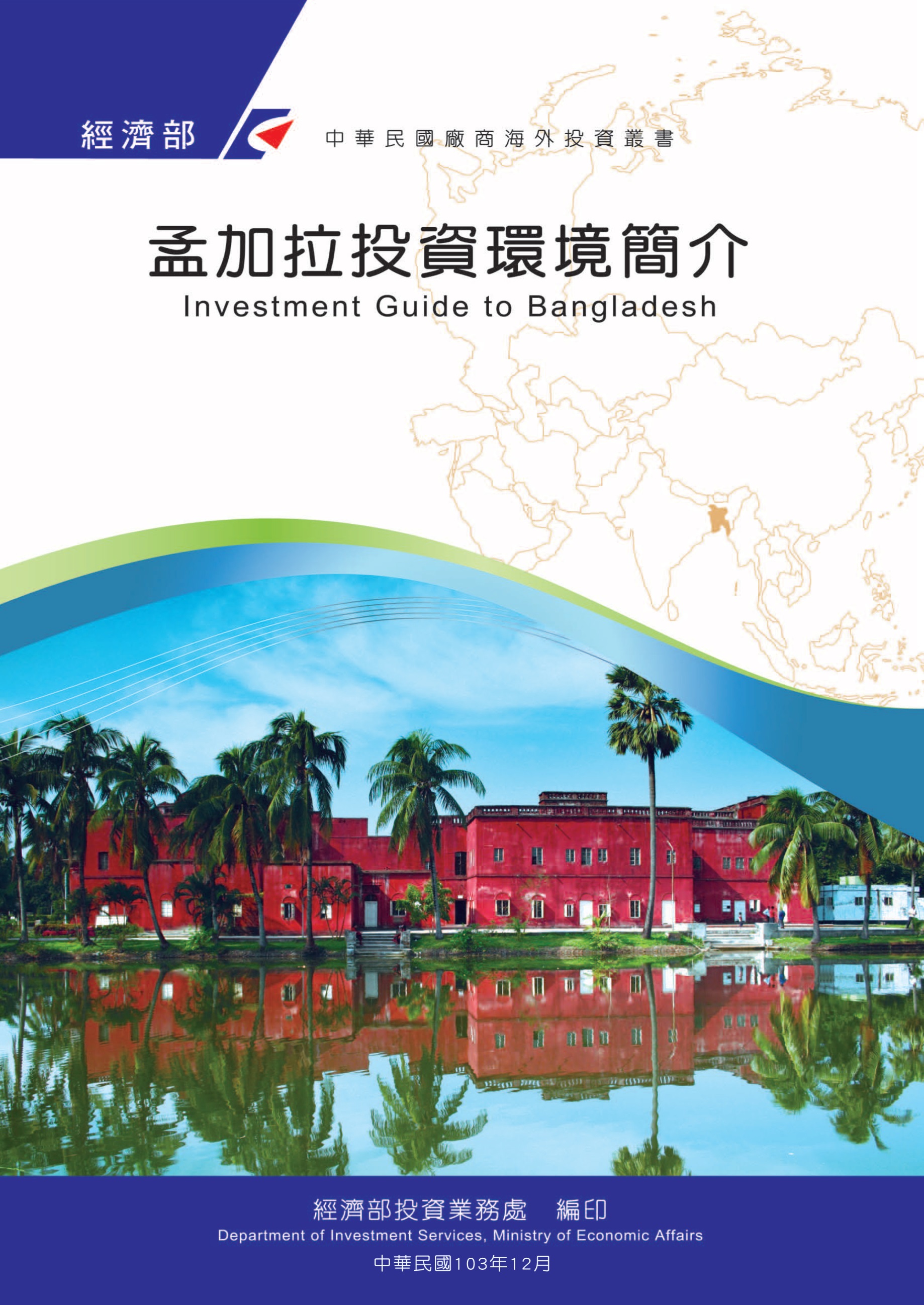 感謝駐孟加拉達卡臺灣貿易中心協助本書編撰目　錄第壹章　自然人文環境	1第貳章　經濟環境	5第參章　外商在當地經營現況及投資機會	23第肆章　投資法規及程序	29第伍章　租稅及金融制度	39第陸章　基礎建設及成本	43第柒章　勞工	51第捌章　簽證、居留及移民	55第玖章　結論	59附錄一　我國在當地駐外單位及臺（華）商團體	61附錄二　當地重要投資相關機構	62附錄三　當地外人投資統計	63附錄四　我國廠商對當地國投資統計	64附錄五　參考書目	65孟加拉基本資料表第壹章　自然人文環境一、自然環境孟加拉位於南亞次大陸Jamuna、Padma和Meghna三條河流下游之沖積平原，北面延伸至喜馬拉雅山山腳，是印度通往緬甸要衝。孟加拉總面積14萬5,861平方公里，地勢多屬低窪地，平均海拔約10公尺，以海拔1,230公尺的Keokradong為最高點。除了東南部有丘陵地勢稍高，其他地區多半河流縱橫湖泊眾多，水運便利，但雨季時河水易氾濫成災。14萬5,861平方公里的陸地面積，55.39%屬可耕地，主要用於種植當地稻種、黃麻及馬鈴薯。孟國天然資源為天然氣、可耕地、黃麻及煤炭。南面濱臨孟加拉灣，海岸線長約580公里，為印度洋潮濕水氣凝聚成雨之地，每年7至9月經常發生暴雨而帶來災害。此外，地表水疾病傳播盛行，地下水受天然砷污染，北部和中部地區地下水位下降致間歇性缺水，亦有土壤退化和侵蝕等環境問題。孟加拉屬熱帶季風氣候，每年10月至翌年3月為乾旱無雨季節，蚊蟲橫行；4至6月為熱季，氣候高溫炎熱至40度之多；7至9月為雨季，早期經常暴雨成災，整體而言，孟國境內氣候高溫多溼、河道密布，且降雨量豐沛。惟近年來因全球暖化致全球氣候異常，當地降雨量明顯減少。二、人文及社會環境目前人口已超過1億7,000萬人的孟加拉，人口年增長率平均為1.6%，現為全球人口密度最高同時也是最窮困的國家之一。孟國回教人口占88.3%，印度教占10.5%，佛教占0.6%，基督教占0.3%，其他宗教占0.3%。因回教徒占大多數，民風較趨保守，多數習俗遵循回教律法，惟程度上不若沙烏地阿拉伯等回教國家嚴格，例如當地少數回教徒亦有習慣性飲酒者，並可申請合法飲酒執照，為人治重於法治的社會。男女比例為1:0.93的孟國，保守的社會傾向重男輕女之封建想法。處較低地位的女性若不循規蹈矩，不但家譽不保，並會遭怒罵毒打。貧困的生活方式及極低的醫療水準讓細菌與原蟲性腹瀉、A與E型肝炎、傷寒及登革熱等疾病猖獗，當地多數居民生活環境極為惡劣。孟國首都為達卡（Dhaka）市，為該國第一大城，人口近2,000萬人；吉大港（Chittagong）在該國東南部，為第二大城市，人口約為900萬人；第三大城為Khulna，人口約266萬人。孟加拉主要的海港為吉大港及Mongla兩處，主要商業活動集中在首都達卡與吉大港。孟加拉目前的城市人數占總人口23%。根據統計，孟國人民的平均壽命為69.75歲，其中年齡位於15至64歲的勞動力人口占總人口數的61%。在人口眾多的大家庭，老少成員經常因一家之主無經濟能力供養家庭而出外行乞，導致街頭乞丐氾濫，對多數民眾及外籍人士造成不少困擾。當地官方語言為孟加拉語，95%的人說孟加拉語，其他方言約占5%。政府官員、從事國際貿易業者或受過大學教育民眾通曉英文，惟中下階層民眾多半不諳英文。當地中下階層人士目光短淺、講究現實，以致對子女教育不甚重視。孟加拉文盲率目前高達30%，一般平均受教育期間為8年，致該國極度缺乏技術性及專業性之勞動人口。據孟加拉政府統計，該國貧窮率在近年有明顯改善，2018年貧窮率為8.5%，主要因素為逐漸發展的民生工業、農村地區設施改善及針對極貧窮人士的低額信貸流動等3大因素，使該國平均收入及購買力成長，惟該國實際貧窮人口仍占多數。爰此，大多數勞工對外來投資者普遍存在過高又不切實際的期望，且當地人十分在意尊嚴，凡事均習慣性表示沒問題，最後常因故無法達成目標，輕言寡諾現象十分普遍。三、政治環境孟加拉於1972年脫離巴基斯坦獨立，政府為內閣制，主要政黨包括以Sheikh Hasina為首的Bangladesh Awami League（AL），和以Khaleda Zia為首的Bangladesh Nationalist Party （BNP），其他較小型政黨包括以Matiur Rahman Nizami為首的Jamaat-e-Islami Bangladesh（JIB）、以Hussain Mohammad Ershad為首的Jatiya Party （JP）、以Manjurul A Khan為首的Communist Party Bangladesh（CPB）、以Oli Ahmed為首的Liberal Democratic Party（LDP）、以Badrudozza Chowdhury為首的Bikalpa Dhara Bangladesh（BDB）及數名領袖共同領導的Islami Oikya Jote（IOJ）等。該國現由Awami League執政，現任總統為Md. Abdul Hamid.，總理則為Sheikh Hasina女士。孟國多數貧民對當地政治情況並不熱衷，但常受金錢誘因，參與反政府示威活動。每年因政治訴求而發生之罷工事件常最後演變成暴力事件，在孟加拉已為一種病態中的常態，且造成大量無形及有形的損耗，雖在有心學者之呼籲勸阻下，仍無法改變政治人物的作風。許多工廠由於害怕受到波及，只好暫停工作；但仍有廠商以其他變通方法，如要求員工早到晚走及支付加班費等。對公司行號而言，最主要影響在於當日員工上班及外出辦事交通不便。在執政黨Awami League大力掃蕩下，往年因政治訴求而發生之罷工或暴力事件近年來已較少發生，隨著2018年末孟加拉全國大選結束，執政黨成功連任，總理Sheikh Hasina獲得80%以上的支持度，該國在AL黨執政下，整體進出口及經濟發展均有顯著成長與進步。現任政府在近年來的注意力仍集中於鼓勵外人投資以帶動經濟發展外，並提出2021遠景（2021 Vision）及數位化孟加拉（Digital Bangladesh）兩大重點發展計畫。與此同時，政府於2012年即開始向鄰國印度租賃電力，以解決該國電力嚴重缺乏問題，目前民生供電已有明顯改善；並期望透過電子化發展以提升該國之競爭力。此外政府加強提升改善該國基礎建設，提升吉大港及Mongla等2大港口的效率，並開始興建Padma大橋以縮短大西南地區與首都經濟圈間的通勤時間。現任政府也非常注重能源短缺問題並大量注資發展國外煤炭採購及設立新電廠等計畫。同時，政府也致力減少極端貧困率，期望於2021年達成貧窮率僅10%，及兩位數的國內生產總值成長率等兩大目標。首相Sheik Hasina並以「黃金孟加拉」（Golden Bengal）為口號，目標為提振經濟，並大幅增加該國中產階級數量，最後期望孟加拉能成為一個現代化的已開發國家。孟國雖自許為民主法治國家，惟其民主法治及民眾水準仍無法與歐美先進國家相比，2018年大選，原執政黨繼續連任，應有助於政策連續性之推動，原政府之各項重大計畫與政策將持續推動，對國家整體發展十分有利，故展望未來數年內，孟加拉之政治應維持一穩定局面。第貳章　經濟環境一、經濟概況根據WTO統計，2018年孟加拉出口金額計366億7,000萬美元，較2017年成長7.79%，其成衣出口仍大幅成長至306億美元，主要出口市場為美國、德國、英國、法國、荷蘭、西班牙、義大利、加拿大及比利時等。2018年進口金額計529億3,960萬美元，較2017年成長21.72%，進口主要項目為棉花、石油、核能設備及核燃料相關產品，鋼材、產業機械、紡織布料等相關產品，主要進口來源為中國大陸、印度、新加坡、馬來西亞、日本、南韓、印尼、巴西、臺灣及泰國等。據孟加拉中央銀行統計，2018會計年度孟國經濟成長率達7.86%，加上前述孟國出口金額呈現兩位數大幅成長，進口亦呈現成長。整體而言，2018年孟加拉經濟發展表現強勁、外匯存底依然穩健。孟加拉迄今仍實施嚴格的外匯管制，導致金融體系與國際接軌程度甚低，因此長期來幣值相對穩定，對全球主要貨幣亦均呈穩定狀態，隨著中東及北非地區政局轉趨穩定，孟國大量前住海外打工者陸續恢復海外工作，並穩定匯回所賺取之外匯，加上政府積極干預匯率，近來未出現大幅上下波動現像，幣值呈穩定狀態。在失業率方面，孟加拉非正式人口統計已超過1億7,000萬，一直被聯合國列為低度開發國家，失業率向來居高不下，政府自2007年連續6年未正式公布失業率統計，直至2014年方公告失業率5%，惟一般外界估計此數字並與事實差距甚大，整體失業率應在30%左右，算是長期以來內部既存在之問題，但換而言之，此數字亦可表示孟加拉仍係一具備豐沛勞動人口之理想投資地區。孟國經濟成長動力長期以來，主要均來自紡織成衣業、皮製品及農漁養殖等三項產業，並以外銷至給予其進口免關稅優惠之歐盟、美、加、日等先進國家為主。雖然歐盟及美國等地受全球景氣不佳及歐債危機等影響，市場需求放緩，惟孟加拉2018年度成衣出口仍成長8.8%，顯見孟國具豐沛勞力及低廉工資之優勢，外加長期累積的外銷經驗，該國業者仍樂觀預期，若孟國的公共建設及政府整體行政效率得以提升，則孟加拉在未來5年內，成衣外銷總值可望達到每年400億美元，穩坐全球第二大成衣出口國地位。經貿發展其他資料二、天然資源（一）天然氣能源產業孟加拉於1955年在其東北部Sylhet地區首次發現天然氣，目前共發現22個天然氣田，孟加拉天然氣儲量眾說紛紜，孟礦產能源部稱孟國已探勘的天然氣儲量為20.42萬億立方英呎，其潛在儲量為41.8萬億立方英呎；美國UNOCAL公司的研究為61萬億立方英呎；SHELL公司對孟國所有地區天然氣田進行研究後估計其儲量為43至64萬億立方英呎之間。孟加拉蘊含豐富天然氣資源，工業生產及整個社會經濟所需能源有70%來自天然氣，目前天然氣產量平均為每天12.70億立方英尺，惟開發技術不良及欠缺適當的管理與配送，導致其國內天然氣供應於2009年下旬出現不足，至2010年4月問題越發嚴重，尤其達卡加工出口區的天然氣供應自2009年9月起即持續下滑，尤以紡織廠受到的影響最大。目前白天每日天然氣供應壓力約僅有3.0 psi（Pound per Square Inch），然而要帶動鍋爐及機器最少需要10 psi，鑒此，許多業者把工作時間調整到下午3點以後。由於孟加拉天然氣供應不足，孟國政府自2009年7月以來暫停家庭及工業用天然氣管線新使用執照及安裝申請，對工業生產及外人投資等均造成不良影響。據統計，孟國目前每日天然氣需求量為25億立方呎，然而每日實際天然氣供應量為19億7,000萬立方呎。2016年全孟之天然氣開採量增加了8.65%，總開採量達9,732億立方呎（billion cubic feet, bcf），2017年天然氣總量為9,716億立方呎，新天然氣井的增加及新增設之壓縮和傳輸系統及設備，皆助益不少。其中孟加拉2家國營天然氣開採公司，分別為Sylhet Gas Fields Ltd（SGFL）及Bangladesh Petroleum Exploration and Production Company Ltd（BAPEX）；以及國外天然氣開採公司，美國的Chevron和澳洲經營的Sangu gas field之開採量都有明顯的增加。但根據孟加拉國營石油公司最新資訊，2018年全孟之天然氣需求量為1兆2,400億立方呎；2019年需求量更高達1兆3,460億立方呎，各家石油公司都還有努力空間。孟國政府亦新開挖了21個天然氣井，其中2014年7月在該國的Narayanganj行政區的Rupganj發現了新的天然氣井，初估蘊藏量約500億立方英呎（cubic feet）。孟加拉國營石油開採製造公司（Bangladesh Petroleum Exploration and Production Company Ltd, BAPEX）公開表示，從地表以下3,600公尺深處發現了這個新天然氣井，雖然存量並不大，但也可為當地提供不少能源。目前從此天然氣井中每日可獲得1,700萬立方英呎的天然氣，氣壓為2,100磅平方英吋（per square-inch, psi）。BAPEX希望儘速能完成所有必要的配管安裝，以利供應所需。（二）水產業孟加拉擁有豐富水力資源，每年外銷漁產品超過5億美元，2018年稍有衰退，出口金額達4.99億美元，主要出口國家包括美國、英國、荷蘭、比利時、日本、德國、加拿大及義大利。孟國為全球第6大漁業生產國，次於中國大陸、印尼、印度、越南及菲律賓等國，平均漁獲年產量達350萬公噸，其中200萬噸來自內陸封閉水域（養殖業）、100萬噸來自內陸開放水域（捕撈業）、50萬噸來自海洋或沿海。孟加拉內陸水產來源包括河流、運河、積水平原、湖泊、水塘、蓄水池、洪水淹沒的稻田、河口灣等，面積廣達470萬公頃。在水產養殖方面，孟國擁有250萬個淡水池塘、面積33萬8,000公頃以及23萬個沿海養蝦場、面積27萬公頃。孟國沿著孟加拉灣有海岸線，其中規劃為水產經濟專區，海洋及沿海地區面積達9,060平方公里。漁產業提供該國160萬人的就業機會，並有1,200萬人兼差從事水產相關工作。其中淡水養殖以鯉魚為主，沿海養殖則以蝦類為主，其他如紅蟳、明蝦、鯰魚皆是主要出口項目。歐美市場向來占孟加拉冷凍蝦類總出口量之80%，業者表示應開發新潛在外銷市場，如俄羅斯及偏好食用海鮮之日本及中國大陸等地，以增廣市場及產品多樣化。孟加拉向來以出口黑虎（Black Tiger）蝦類為大宗，由於全球經濟表現不佳，價格較低廉蝦種較受歡迎，高價位者反而不受市場青睞；業者表示應增加養殖白蝦以因應市場需求，才能與印度、泰國及越南等國競爭。此外，歐美進口商亦甚重視運送時間，目前自墨西哥進口僅需約10天運送時間，而自孟加拉進口則耗時近1個月。孟國業者希望政府在此不景氣之時期，增加對蝦類出口業者之紅利補貼，建議由目前的15%增加至20%，對蝦魚苗品項進口則有5年免稅，以幫助業者渡過難關。另，日本亦有意自孟加拉進口冷凍蝦，孟加拉業者表示，由於歐美經濟不景氣，蝦類出口商一直以相當低廉的價格外銷至歐美市場，長期下來已造成孟國冷凍蝦業者之經營危機，若能確保冷凍蝦產品之品質，把握日本市場，將替孟加拉冷凍漁產業者帶來更多商機。根據孟加拉蝦魚基金會（Bangladesh Shrimp and Fish Foundation, BSFF）統計，2018年孟國冷凍蝦類出口值為4億4,600萬美元，較2017同期的4億8,540萬美元衰退3.4%。（三）農業、畜牧孟國屬亞熱帶氣候，北迴歸線通過首都達卡南部，2018年農業產值占全國GDP約14.1%，約7,800萬人（占全孟47.5 %）從事農業生產，主要經濟作物有黃麻、茶葉、香料、油籽、稻米、蔬菜和水果等。其中紅茶年出口約8萬2,130噸，出口值390萬美元，外銷至英國、巴基斯坦、蘇丹、埃及、俄羅斯、阿富汗、伊朗、科威特和波蘭。孟加拉由於氣候適中及人工成本低廉又充沛，十分適合栽種各香料植物，每年生產200萬噸香料，出口值達1,993萬美元，主要的香料農作物有辣椒、生薑、薑黃、香菜，洋蔥、大蒜等，而生薑通常被歸類成蔬菜。孟國許多香料製造從蒸餾磨成粉狀改成綜合調味醬，並且以小包裝方式出口至歐盟市場。食用油籽方面，孟加拉油籽年產量約為35萬噸，包括芥茉籽（約占油籽總產量的70%）、花生、亞麻籽、棉籽、大豆和葵花籽等。孟國大約有50多種綠色蔬菜和水果出口到東南亞、歐洲和中東15個國家，每年平均空運出口量為2,500噸，主要作物包括香蕉、芒果、鳳梨、菠蘿蜜、木瓜、蕃石榴、南瓜、蘿蔔、胡瓜、洋蔥、馬鈴薯、高麗菜及蕃茄等。由於沒有加工能力，孟國出口蔬菜和水果，多為未經任何加工之原產品，賣相較差。另黃麻亦為孟加拉特產，生麻為該國重要農業產品，孟加拉黃麻相關產品種類超過240種，是該國重要外銷貨物，每年超過四分之三的黃麻產品外銷，2018年出口值達10.2億美元，然而孟加拉政府先前為協助生麻業者，制訂一項關於各種產品包裝之法規，明訂各種榖類及水泥等包裝一定要用麻袋，此舉使孟國生產之生麻幾近一半都提供孟國國內使用，但近年來由於國際市場對生麻類產品需求量減少，再加上孟國國內產業為求減低成本，不願全面使用麻袋作為包裝袋，導致孟國生麻業者生意每況愈下，業者因此呼籲孟國政府嚴格執法以確保業者落實使用麻袋，協助製麻產業。外銷量減少，連帶影響孟國國內黃麻廠及業者，不僅削價求售，甚有業者不得不計畫裁員以減輕成本，而栽種黃麻之農夫亦無法消化存量。業者呼籲孟國政府擬定因應政策，並積極開發新市場。三、產業概況（一）紡織業紡織成衣業為勞力密集之代表性產業，甚為合適設立於人口眾多，工資又較低廉的環境，在此供需相契合之條件下，紡織成衣業早已成為孟加拉最重要的產業，近10多年來該產業占全國出口總額均在80%以上。孟國紡織業僱用超過400萬名員工，80%是女性，每月最低平均薪資約在80至100美元左右，但以往狹小侷促的老舊廠房，多半已被明亮的燈光與整齊劃一的制服及高級的製造設備取代，製造能力已可承接歐美日各著名品牌或是百貨連鎖店品牌如Wal-Mart、NIKE、Levi Strauss、H&M、Marks & Spencer、Li & Fung、Gap及Zara與日本暢銷品牌Uniqlo等之訂單。2018年度，孟加拉紡織成衣出口306億美元，就金額而言，已成為全球第二大成衣代工出口國，僅次於中國大陸。由於受惠於聯合國1968年提出之GSP待遇，孟國目前成衣外銷歐盟、日本、澳洲及加拿大等32個國家可享免稅優惠。近年來，孟國政府積極要求美國給予孟服裝零關稅待遇，惟美國對此一直持保留態度，並要求孟國政府應尋求出口產品進入美國減稅和關稅優惠待遇，而不是僅想單方面要求各國給予其完全免稅優惠，故短期內孟加拉想要達成出口美國免稅的目標並不易實現，惟孟加拉政府仍不放棄與美國協商，目前美國已成為孟加拉第一大出口國，孟國製造產品之97%享有免進口稅之優勢，唯獨成衣類產品須課徵15.2%之進口稅。據統計，近2年每年孟國平均37.5億美元之出口金額，孟加拉須付給美國近5.7億美元之稅金，孟國業者表示，若未來能取得免稅優惠，出口美國之總金額將可由2018年的37.5億美元，增加至40億美元以上。面對世界各國強烈的競爭，許多成衣廠往上游整合，引進最新設備，由供應布料到生產成衣一貫作業。孟國現有2,030家針織廠、295家紡紗廠及213家染整廠。所需紡織機械及零件主要進口國包括日本、韓國、臺灣、英國、瑞士及德國等；孟國紡織廠96%為本國企業，4%為外資合作企業；就地理位置而言，工廠80%位於達卡，12%位於吉大港。全部工廠具有545萬組Spindles、11萬組Rotors設備，所生產之Yarn及由Weaving、Knitting 廠所生產之Fabric仍未能完全滿足市場需求，由於成衣訂單持續成長，每年需要30億碼的布料，並以20%速度成長，其中85%的平織布及35%的針織布仰賴進口，紗線亦須進口40萬公噸，主要來源為中國大陸、印度、香港、新加坡、韓國、臺灣及泰國，此種需求未來仍為一成長的趨勢。另歐盟於2011年1月1日開始實行新政策，允許低度開發國家成衣出口商使用非工廠所在地生產之布料，仍可在歐盟的28個成員國享有免12%進口稅的優惠。新條例施實後，促成許多成衣品牌業者向印度、巴基斯坦、土耳其及中國大陸等競爭力較強的國家採購布料。其中，印度及中國大陸因擁有自己的原棉和紗線，故其較容易以降價方式爭取更大商機。 另外在公共安全方面，自從2012年11月底孟加拉Tazreen Fashion成衣廠大火奪走111條生命，及2013年4月之Rana Plaza之成衣廠大樓倒塌案，造成超過1,200人罹難，以及2019年2月達卡南方古城區Chawk Bazar化學家工廠大火犧牲了70條人命等更公安意外，使孟加拉成衣代工廠及原始下單品牌業者備受各方譴責，並需承受血汗工廠之惡名，為此該國成衣廠之消防及公共安全已成最受外界關注之議題。歐美各國成衣業者及較具規模之零售業者亦開始與孟加拉成衣製造暨出口協會（Bangladesh Garment Manufacturers and Exporters Association, BGMEA）不定期共同展開消防訓練課程，由孟加拉消防局（Fire Service and Civil Defence）派員主講，訓練對象為成衣廠之中階幹部，包含了生產經理、生產助理、生產線管理人員及廠長等，並藉由他們將消防知識帶回傳授給基層員工，課程包含了基本的火災預知及預防火災等知識，期使當地成衣廠能開始注重並加強公共安全意識。孟加拉二大成衣協會–孟加拉成衣製造暨出口協會（Bangladesh Garment Manufacturers and Exporters Association, BGMEA）以及孟加拉針織成衣製造暨出口協會（Bangladesh Knit Garment Manufacturers and Exporters Association, BKMEA）亦共同表示，針對不願意繳交其工廠結構圖、地質檢測文件及安全設備計畫等相關文件之工廠，該二協會將針對此類成衣廠停止所有出口驗證等服務。根據國際顧問公司研究指出，孟加拉成衣業若能克服目前大環境如政治性罷工抗爭事件，以及港口運作效率、交通道路運輸狀況、水電瓦斯等能源供應不足及罷工導致運輸不順暢與運輸成本上漲等問題，則孟國成衣出口值可望在2020年達到400億美元，直追或甚有可能超越中國大陸。而孟加拉成衣業者自身也必須提高產能和品質，以加強市場占有率，進而取得更多由中國大陸因生產成本提高而轉出之訂單。根據孟加拉出口推廣局之統計資料顯示，2018年度成衣出口總額達306.14億美元，而較前一年度之281.40億美元成長8.8%。（二）皮革業孟加拉皮革業直至1980年代才開始有較現代化之發展，產品包括皮鞋、手提包、皮夾、皮帶及處理過之皮革。據孟加拉鞣革廠協會（Bangladesh Tanners Association, BTA）表示，目前該國每年可生產3億5,000萬平方英呎皮革，85%外銷。由於當地牛羊屬自然放牧，皮革較無金屬鐵絲網之刮痕，加上鄰國印度不吃牛肉，許多牛隻被趕運邊界賣給孟加拉市場；60%牛皮來源係在回教齋戒月後70天之宰牛節期間所提供，每個家庭在該期間依傳統宰殺牛隻分送窮人及朋友分食，牛皮則由三輪車集中載運賣給皮革廠。皮革主要來源是本地產的牛皮，其皮製品產量約占全球的3%，各式金屬配件仍須自其他國家進口。皮革業面臨遵守WTO規定之ISO9000和ISO14000兩項國際品質認證的標準，孟國要求皮革出口商必須有相應的排汙設施來減少污染，而孟國220家皮革廠均無相應的排汙處理設施，若不能取得ISO證書則孟國皮革出口將陷於停滯狀態，整個經濟也會受到影響。政府為了鼓勵業者升級生產皮革產品，已限制原皮出口，如皮革製品外銷超過生產量80%，即可視為外銷廠商，享有免地方稅的優惠。為了輔導該行業發展，政府提供了相關優惠措施，例如減免營業所得稅、相關原料及機械進口免稅。孟加拉真皮產品貨源充足，製鞋產業因中國大陸製鞋產業成本過高而得利。孟國真皮產業起初以低價吸引國際買主，至目前已逐漸能以高品質的產品吸引更多高單價訂單。孟國真皮產品外銷市場主要包括日本、義大利、紐西蘭、波蘭、英國、比利時、法國、德國、美國、加拿大及西班牙。據估計，全球真皮產品市場達2,300億美元，孟加拉產值目前僅10.8億美元，占0.47%。孟國業者有信心在未來出口總額成長到15億美元，並表示應開始著眼於改善真皮產業對健康、環境及其他工安問題。孟國原座落在Hazaribagh地區的近百家揉革廠，由於業者任意排放污染物及管理不善，使該地區曾名列全球第7高污染高毒性地區。後因孟加拉政府在達卡市近郊Savar地區規劃一占地，可容納155家製皮廠之工業園區，大力整頓並強迫原有廠商遷廠，同時提供道路、發電廠、天然氣管線、污水道、水處理廠等完善設施，讓廠商在2016年全部進駐完成，使Hazaribagh地區終於擺脫長久以來高污染高毒性的惡名。（三）造船業2011年孟加拉商務部的孟國出口政策中，造船業成為該國重點發展產業，據瞭解，在中國大陸、南韓、越南等國不斷追求建造超大型貨櫃船後，孟加拉正逐漸成為小型貨櫃船的主要製造國。且上述國家不斷增加的生產成本，使得孟加拉造船業更具相對優勢。據研究，孟國憑藉著其自15到17世紀長久以來的造船技術背景，加上孟加拉擁有充沛的人力，都是發展造船業的優勢。目前孟加拉製造之船舶，以外銷歐洲及亞洲市場為主，其價格較其他亞洲造船業低約20%，競爭潛力不容小覷。長久以來孟加拉以成衣製造業名聞全球，然而近年來孟加拉製造之船隻亦在國際市場打出知名度，使孟加拉產品更加多元化，並吸引國外業者有意於孟加拉投資造船。孟國造船業者目前可製造1,000-1萬噸之多種船隻，船隻種類包括客輪、渡輪、油輪及拖網漁船，而貨輪訂單亦開始增加，主要外銷至北歐國家，孟加拉第一大Western Marine造船公司，2014年中接獲肯亞政府訂製的特製近海用巡邏艦，該艦長達54公尺，每小時時速可達35海浬，船上可停5噸重的直升機，並配備全自動及電磁波設備，包括雷達掃描器以及各種導航系統，以利其監看遠海之任務，總價達2,000萬美元。（四）製鞋業由於中國大陸及東南亞等地之製鞋產業及真皮製品產業的人工等相關成本不斷上漲，越來越多業者把工廠移至孟加拉，許多國際買主亦隨之前來下單。製鞋業類似成衣業，也需大量人工一針一線處理，孟加拉人力成本相較中國大陸為低，且擁有真皮資源，享有銷往歐洲、日本及加拿大等地之免稅優惠，近年來吸引了許多外資前來投資；製鞋工廠則以來自臺灣業者最多。依據孟加拉成皮、皮件及鞋類出口協會（Bangladesh Finished Leather, Leather Goods & Footwear Exporters Association）資料，目前已有12家臺灣業者於孟加拉投資生產鞋類，大多設廠於吉大港之加工出口區（Export Processing Zone, EPZ），甚次為達卡北部之Gazipur地區。除創造當地就業機會外，亦引進臺灣鞋機、鞋材設備及技術，對提升當地製鞋業生產水準及管理流程有極大貢獻。根據孟加拉出口推廣局統計資料，孟加拉鞋類產品外銷金額自2015年的4億9,100萬美元，成長至2016年與2017年兩年皆為7億1,400萬美元，孟製皮鞋已在國際市場上打出知名度，往年皆成功開拓新興外銷市場，雖然2018年下滑為4億3,800萬美元，但未來幾年業者皆看好，認為出口額可望突破8億美元，目前外銷國家包括歐盟、日本、巴西、智利、南非、墨西哥、澳洲、中國大陸、南韓、俄羅斯及土耳其等。孟加拉擁有真皮貨源及日益純熟的製鞋人力，業者雖看好未來潛力但亦表示孟加拉鞋類製造廠缺乏新技術，並無法適時跟上時代潮流。孟國許多業者透過和國外專業廠商合作或至製鞋先進國家如臺灣、日本及義大利等地設立研發設計及打樣中心，以求學習最新製鞋技術，增加國際市場競爭力。近來國際鞋類及真皮製品買主從印度及中國大陸市場轉單至孟加拉，孟國數家大型廠商，如Apex Footwear Ltd, Jennys, Landmark, Leatherex, Bay Footwear及Picard Bangladesh紛紛擴廠增加產能及提升技術，並積極尋求與臺灣製鞋業者合資在當地設廠，以因應國際市場所需。除了真皮製鞋類產品外，國外買主亦下單採購真皮製包袋類、真皮行李箱、皮帶以及各式儀器或機器用箱等傳統及非傳統商品。（五）服務業服務業在孟加拉尚屬起步階段，除銀行及保險業已近飽和外，其它如醫療美容、觀光旅遊、旅館業、餐飲服務、網路供應與行動通訊服務等，當地服務業者之服務水準與品質較為低落，可說毫無國際競爭力，僅能透過與國際大型服務業者結盟合作方式才能維持經營，但相對而言，市場競爭尚不激烈，未來發展空間極大。目前服務業較為熱門者首推物流業，隨著當地經濟成長為孟國開拓了物流業之需求。當地雖已有超過1,000家物流服務公司，因市場需求成長空間仍大，且當地業者效率難與外商競爭，吸引全球許多運輸流通業開始計劃至當地經營此業務，據業者表示，目前孟加拉運輸流通業市場規模約20億美元，且每年有15%的成長率，發展商機龐大。爰此，臺商應可考慮在當地建立物流公司，以抓住此成長契機。另外，在連鎖超市業方面，孟國發展空間也十分看好，由於孟加拉居住在城市內之國民生活形態逐漸轉變、職業婦女增加，以及中產階級消費能力成長，使得連鎖超市在孟加拉之發展頗具潛力，孟國業者亦表示，連鎖超市以量取勝，連鎖店數增加，利潤亦隨之成長，更能加強消費者對公司品牌及品質之信任，一旦超市消費文化成熟，對穩定孟加拉國內物價亦將有所助益。另外隨著所得及外食人口比例日益提升，餐飲服務業需求亦被看好，高水準之異國食品及特色料理店等，在當地常需事先訂位，顯示未來餐飲業在當地必有極大成長空間。根據Bangladesh Supermarkets Owners Association之統計資料顯示，目前全孟加拉共有24家公司，經營超過100家大小不等之超市，其總營業額達150億達卡，僅政府課徵之加值稅金即達3億達卡。惟當地政府對服務業相關配套政策並不友善。四、政府之重要經濟措施及經濟展望（一）經濟措施孟加拉政府The Pay and Service Commission於每年底所提出的報告，2017年孟國公務員薪資平均漲幅達7-8%，孟國政府在薪資及津貼預算上將提高8%。而孟國政府亦將增加200億達卡的預算，占年度預算的2.5%。薪資報告亦提到應提供每一名公務員整套的優惠配套措施，其中包括住宅公寓和健康計畫等，政府才能以優渥的待遇留住人才，並吸引優秀人才加入政府核心行列。孟加拉財政部指出，據此份報告之建議作法，孟國政府應會採階段式實施，更表示調漲薪資不會影響孟國的通貨膨脹。惟據以往當地公務員調薪，民間企業員工亦要求調漲的趨勢來看，未來若公務員薪資上調，勢必對民間企業造成影響，而該國原以低廉工資吸引外資之人工成本優勢必將逐漸減弱。孟加拉政府有鑒於近年來許多國際會展和團體，在孟加拉舉辦各項大型展覽及會議之需求逐漸增加，因此，2015年在Bashundhara地區興建完成的ICCB會展中心（International Convention City Bashundhara），全新專業會議中心及展覽館共4館，展館設施先進，面積合計70萬平方英呎，十分適合辦理國際性展覽。除泰國商品展、達卡汽車展及扶輪社年會每年在此辦理外，另承辦DTG及IPF兩展的主辦單位-展昭展覽公司考量舊有之BICC（Bangabandhu International Conference Centre）場地已有不敷使用情形，自2019年1月將全孟兩大展覽活動移至ICCB辦理。此外，吉大港為孟加拉主要進出口港，已成立百年之吉大港商工會則為吉大港貿易的重要推手，在該商工會催生下終使孟加拉第一座世貿中心--吉大港世界貿易中心（Chittagong World Trade Center）於2016年1月30日峻工落成。CWTC樓高300英呎，總樓板面積67萬3,000平方英呎，地上20層，規劃分別：1樓-銀行及開放空間、2樓-辦公室、3樓-專業會議廳、4樓-展覽館、5及6樓-辦公室、7樓-會議廳兼宴會廳、8樓-休閒娛樂中心、9樓-晚宴場地兼旅館廚房、10-19樓-4星級旅館（計240房間）、20樓-健身房，該中心提供完善設施、現代化設備與專業服務，期吸引更多當地及外商投資進駐。孟加拉政府表示在目前執政黨持續努力之下，全國每日發電量，已從2009年的3,268MW（Mega Watt），增加到2017年的1萬5,000MW，已可供應全國80%的每日需求。而為求孟國經濟發展，生產製造單位為電力最優先供應者。孟加拉政府為求達成在2021年晉身中等收入國家之列，已加緊腳步開發電力建設，2018年底全國發電量達1萬7,866MW，期望在2021年前全國發量能達2萬4,000MW。延宕多時的孟加拉Padma大橋興建案，由於接連遭世界銀行及亞洲開發銀行的拒絕援助，最終孟加拉政府決議請求中國大陸協助，並於2014年7月由孟加拉政府批准由中國大陸中鐵大橋集團（China Major Bridge Engineering Company）興建Padma Bridge。此耗資預計約30億美元之多功能橋樑，將是孟加拉最長的橋樑，此工程已在2015年12月動工，預訂2019年12月竣工。（二）經濟展望隨著2018年末孟加拉全國大選落幕，原執政黨Awami League順利連任，雖然成衣製造業在2016年受恐攻影響訂單減少，但當地政府大力掃蕩下，有利於經濟生產運作及經濟發展，造就2018年孟國整體出口高達366.7億美元。孟國政府預計2019年度經濟成長仍超過7%，通貨膨脹率將控制在7%以下。孟加拉央行表示，若糧食生產及供應無礙，通貨膨脹率應可穩定在預期的範圍內。另政府已擬定整體經濟發展目標，期望到2021年，孟國能從低度開發國家中除名，進而躋身開發中國家之列。據該國財政部表示：2016-2020的五年計畫，年平均經濟成長率均在7%或以上，2018年已經突破7.8%，預期後幾年均維持在7.5%以上。據世界銀行（World Bank, WB）的研究，孟加拉在2018年度的經濟成長率達7.86%，主要原因來自國內高度的市場需求、私人投資增加以及外匯等因素。孟國經濟學者表示，孟加拉若想在經濟成長方面突破8%，甚至達到8.5%，必須先提升國內生產總值，並且完成國內重大交通建設，包含達卡吉大港公路拓寬、Padma大橋興建案、達卡火車站及天然氣發電廠等。WB亦指出，孟加拉在降低貧窮率方面亦有不錯表現，主要可歸功於控制生育、人口年齡結構之改變、勞力薪資提高，人口外移以及改善社會公共安全等。然而WB也提出，雖然孟加拉整個大環境呈現成長趨勢，但是對政治的不確定性和仍普遍存在的勞安問題，依舊是孟加拉經濟發展的最大不定時炸彈。但整體而言，孟加拉在各層面的顯著進步歸功於經濟成長，人民健康衛生及生育控制改變了人口結構，增加勞工收入，直接促進社會進步，各方面皆環環相扣。但學者表示，對此正向的成長，孟加拉仍需注意國內人民在營養均衡和糧食分配普及的問題及挑戰。五、市場分析及概況由於長期外匯短缺，金融管制嚴格，政府向來嚴查資金來源，造成許多投資延緩，進口商亦減少進口。近來出口日益成長，外匯收入有增加的趨勢，惟仍不算十分充裕，財經部門仍嚴加控管外匯，美元由中央銀行控制，支付外匯以機械設備及食品項目優先，其他項目須排隊等待審核，銀行常有美元不足而無法付款情形。孟加拉原來實行出貨前檢驗制度，簡稱PSI（Pre-Shipment Inspection），根據該規定，針對進口至孟加的貨物，在裝船出貨前，檢驗產品報價及產品內容。孟國政府已於2013年12月決定，自2014年1月1日起，進口貨物除非有特別規定，或是進口商有提出要求，否則已毋需再強制性實施PSI檢驗，至於負責臺灣地區輸孟貨物的船前檢驗為：Overseas Merchandise Inspection Co., Ltd.（Taipei Office）聯絡資訊如下：Room 201, 2F-1, No. 50, Sec. 1,Hsin Sheng South Road,TaipeiTel: 886-2-2381-0798E-mail: omictaipei@omicnet.comWeb: www.omicnet.com Taiwan office: Keelung, Kaohsiung孟國關稅稅率基本上隨進口產品加工程度提高而提高，一般情況如下：基礎原材料及機械產品10%、粗加工中間性原材料及半製成品15%、製成品25%，孟國進口商除須繳納基本的海關關稅外，還須依不同情況繳納多種進口稅費，主要有以下幾種： （一）預提貿易稅（Advanced Trade Tax）：4%；除種籽、棉花及部分農產品外，孟國幾乎對所有進口品徵收貿易稅。 （二）加值稅（Value Added Tax）：15%；除另有免除規定外（例如Spinning/ Weaving Machine免繳VAT），對所有進口產品均事先徵收15%的營業稅。（三）預提所得稅（Advance Income Tax, AIT）：5% （四）附加稅（Supplementary Duty）：對奢侈品如冷氣、電冰箱和電視機等消費性電子產品之進口，另行徵收20%附加稅，餅乾、巧克力徵收60%附加稅，汽車依汽缸容量徵收100%至800%不等之附加稅，菸酒類的之附加稅亦更高達350%。附加稅為一種關稅外之進口稅，每年依據需要調整稅率。 六、投資環境風險根據聯合國開發計畫署《2018年人類發展報告》（Human Development Report 2018 UNDP）、國際透明組織《2018年清廉指數》（The 2018 Corruption Perceptions Index, Transparency International）、全球經濟論壇《2017-2018年全球競爭力報告》（The Global Competitiveness Report 2017-2018, WEF），及全球最大的保險及再保險經紀公司怡安集團（Aon PLC）所編製的《怡安全球風險報告》（Aon’s Political Risk Map / Terrorism Risk Map）等四篇在有關各國社會發展、經濟競爭力、政府廉能，以及包括營商、投資風險等面向較具代表性的報告，根據報告中與經濟因素關連性較高的指標，整理出孟加拉的政治風險、社會發展、政府效能等資訊，以提供有意赴海外投資設廠廠商決策參考。（一）	政治經濟發展指標：在政治廉潔度上，2018年孟加拉在全球180個國家（地區）中排名143；社會發展程度在全球188個家中排名第139；人口年齡中位數25.8歲，15歲以上人口識字率57.7%，25歲以上人口就業率73.4%，15歲以上人口失業率4.5%。（二）	國家競爭力指標：在世界經濟論壇2017-18全球競爭力報告中，孟加拉的整體競爭力在137個經濟體中排名第99，其中效率促進因素排名105、創新和複雜因素排名第106，其基礎建設排名第111、勞動市場效率排名118、商業成熟度排名91、創新能力排名第114。（三）經商及安全風險指標：政府貪污腐敗情況猖獗使孟加拉面臨高程度的政治、律法與監管風險，另政府的低效能與惡化的財政狀況亦使得投資交易風險居高不下；此外，暴戾的反政府抗議活動、政治干預致供應鏈中斷等因素更拉高了在孟加拉經商及安全上的風險。第參章　外商在當地經營現況及投資機會一、外商在當地經營現況據孟加拉投資發展管理局及中央銀行統計，目前在孟加拉投資的前7大外商依序為：1. Chevron Petroleum（美國），投資金額18億美元，營業項目包括孟國3個天然氣井的開發與供應；2. Unilever（英荷集團），投資金額14億萬美元，營業項目為包括2,000個品牌的個人保養品、茶飲相關產品；3. Reckitt Benchiser（德英合資），投資金額 13億美元，營業項目為各式家庭清潔用品；4. Grameen Phone（挪威），投資金額10億美元，營業項目為行動電話及網路服務；5. Proctor & Gamble（簡稱P & G，美國），投資金額5億3,000萬美元，營業項目為個人清潔衛生用品；6. Nestle（瑞士），投資金額4億5,000萬美元，營業項目以日用食品、咖啡飲料為主；7.Glaxo SmithKline-GSK（英國），投資金額3億6,000萬美元，營業項目為醫藥、疫苗等醫療用品。此外，臺灣投資3億33萬美元，其中中國製釉公司以磁磚為主，於2015年投資孟加拉、2016年完成設廠、2017開始營運；其它尚有日本、巴基斯坦、挪威等，代表性企業分別為日本YKK拉鏈及優衣酷成衣廠、巴基斯坦伊斯蘭銀行、挪威之Grameen Phone行動電話服務公司等，連同其它各國，合計外資累計至2018年止，總投資金額達130億4,497萬美元。在加工出口區方面，根據孟加拉加工出口區管理處（Bangladesh Export Processing Zones Authority, BEPZA）統計資料，2018年全孟國8處EPZ的投資與2017年相比，衰退了0.84%；出口亦成長了10.06%。2018年各加工出口區（EPZ）總投資金額達3億3,959萬美元，較2017年的3億4,248萬美元衰退了0.84%。其中達卡EPZ投資金額為6,869萬美元、吉大港EPZ投資金額為8,619萬美元、吉大港的KEPZ投資金額為5,067萬美元、Adamjee EPZ投資金額為5,016萬美元、Comilla EPZ為3,151萬美元、Uttara EPZ為2,042萬美元、Ishwardi EPZ投資金額為2,017萬美元，而Mongla EPZ則為1,178萬美元，總投資金額累積至44億2,959萬美元。而2018年各EPZ的總出口金額達72億877萬美元，與2017年的65億4,937萬美元相比，成長了10.06%；其中達卡EPZ出口金額達22億326萬美元、吉大港EPZ出口金額達24億4,300萬美元、吉大港的KEPZ出口金額為9億7,892萬美元、Adamjee EPZ出口金額為7億6,501萬美元、Comilla EPZ出口金額為4億865萬美元、Mongla EPZ出口金額為5,314萬美元、Ishwardi EPZ為1億3,182萬美元，Uttara EPZ則為2億2,497萬美元。EPZ出口量在孟加拉每年全國出口總量中穩定成長，累積總出口金額已達576億8,111萬美元。二、臺商在當地經營現況由於中國大陸經營成本逐漸增加，以及沿海各省份面臨的缺工問題日趨嚴重，東南亞原熱門投資地點如越南等亦有類似情形，致近期臺商製鞋廠、磁器、體育用品、食品廠、成衣廠甚至光學鏡頭業者等，均有意前來孟國投資。目前我國廠商在孟國投資設廠近來有漸增加的趨勢，主要考量孟國出口至多數國家可享免稅優惠。臺商目前有46家，設廠者以成衣、皮革貿易、製鞋廠、汽電共生、帳篷及運動背包、針織布、紗紡織、紡織染整廠、建築用鍍鋅鋼板、磁磚、PVC門板天花板、拉鍊，金屬鈕釦及鋅合金製造廠、毛衣廠、自行車、傢俱、光學鏡頭、小型家電、塑膠射出玩具、保溫鍋、游泳衣、鞋材、鞋用斬刀、漁產貿易、廢料回收及珍珠奶茶賣店等為主。臺商目前在孟加拉以位於達卡加工區之潤興紡織規模最大，員工1萬餘人；其次為吉大港加工區屬寶成集團旗下之寶弘工業，員工約3,500人，主要生產休閒鞋；另尚有正敏自行車專銷歐洲市場；歐帝瑪及永裕國際製鞋則主銷日本市場；欣錩鞋業生產運動鞋及工作鞋；聯郁鞋業與當地Apex鞋廠合資，生產女鞋及童鞋外銷歐洲；興昂鞋業則與當地Bay Footwear合作，代工生產國際品牌休閒鞋；此外孟國約有4,000家成衣廠，成衣所需紡織布料不足，我國紡織業者工廠設至孟國，俾就近爭取訂單，己投資設廠者有：潤興紡織、華韋紡織、榮鑫紡織、Nasa臺北等紡織廠。另我鞋廠前來投資亦有增加趨勢，除寶成集團外，專門代工生產男鞋並外銷歐洲之伯建公司亦已於孟加拉吉大港設廠。另生產投影機鏡頭之揚明光學，已於2014年4月於達卡加工區正式開工生產；生產飛機上塑膠餐具的威力公司（Willie Technology）於2019年3月15日在達卡投產。截至2018年12月止，累計臺商47家，對孟加拉投資金額約為2億9,000萬美元。臺商華韋（Hwa Well）紡織的股票於2014年3月在孟加拉正式上市，成為第一家在孟國股票上市的臺商公司；另我商Shepherd紡織股票亦於2017年3月8日上市，Shepherd公司表示，將釋出股票2,000萬股（每股10達卡幣），開放給孟加拉國人及外國人認購，募集來的股資將用於購買土地及擴充廠房、增購機器設備及廢水處理等，一切都依孟加拉初次公開發行股票之規定辦理。Shepherd公司在孟國主要生產紡織布料，並開發鳳梨罐頭外銷，經營績效良好，負責人高文富先生目前為現任孟加拉臺灣商會會長。三、投資機會孟國目前計有八個加工出口區（Dhaka、Chittagong、Mongla、Ishwardi、Comilla、Uttara、Karnaphuli、Adamjee）。就臺商投資而言，主要集中在孟加拉四個地點，首先為達卡加工出口區（DEPZ），以紡織成衣及相關服飾配件為主；其次為吉大港的2個加工出口區（CEPZ與KEPZ），以製鞋與其相關產品（如大底及膠水等）以及傢俱兩大產業為主；最後為孟國中部之Comilla加工出口區，主要為製鞋及布料。至於加工區以外之投資地區，多半集中於達卡市北方近郊約30公里之GAZIPUR地區，該區具有較多乾淨水源及瓦斯供應，主要產業以紡織成衣為主，且該區地勢較高，雨季期間較不易受水災影響，為一非常適合投資的良好地點，外資前往該區尋覓土地現亦有增多趨勢。惟孟加拉歷經英國、印度、巴基斯坦統治，土地產權複雜，時常同時有多位地主擁有，且大多數土地因繼承關係為兄弟姐妹共同持有，交易時若有一人未簽字即視同交易無效，購買土地時須特別小心。此外，若有意與孟商合資設廠，則須確實掌握財務與管理權，以免日後受制於人。在孟國生產製造的產品，不論其原物料或半成品產地來源，外銷歐盟可享有免稅待遇，加拿大及日本等地亦可享多項產品免稅優惠，此外美國針對孟加拉的課稅率也不太高。而孟國勞動人力充沛，對勞力密集產業而言，為一值得考慮之投資理想地點，惟基礎建設落後、電力短缺及交通擁擠等問題日益嚴重，外加政府效能低落、政策無延續性等負面因素，對投資者而言，均為必須面對之障礙與突發狀況無法預期之隱憂。目前最受孟國政府歡迎之投資項目為發電廠，當地政府日前計畫以招標方式邀請私營電廠建設電站並直銷電能, 並已制定政策，允許得標者將70%的發電量直售於消費者，其餘30%必須回售於政府，且免稅期長達15年。業者也能自由選擇客戶，自行安排燃料來源。此外，得標商只需支付過網費，就能使用國有電力傳輸和分配系統。另外尚有出口導向之產業、勞力密集產業及利用地方性農產品原料之食品工業。陸續前來考察之我業者行業別有農產品、製鞋、紡織成衣、陶瓷及運動用品等。孟國企業本身缺乏技術，亟需整廠設備及外來技術合作，目前孟國有興趣之項目包括製鞋、衛浴設備、食品加工、包裝、飼料生產、機車組裝、電鍍五金、醫療及生化儀器、製藥、塑膠模具、塑膠製品、DIY工具及設備、消費電子之組裝、營建技術、太陽能與川流式發電等，均是較為適合投資之產業。至於在服務業部分，目前孟加拉仍以傳統勞力密集產業為主，與其他國家相較，當地人從事服務業並無特別優勢，因此孟國政府從未推廣服務產業，除銀行保險業有其大量需求而出現飽和外，其它如醫療美容、觀光旅遊及旅館業、餐飲服務、網路供應商與行動通訊等，當地業者能提供之服務品質低落且有待提升，相對表示仍有極大成長空間，尤其近年來，南韓廠商於孟加拉市場亦非常積極，除紡織廠、成衣製鞋廠、家電及資通訊產品銷售外，金融業則是異軍突起並大幅加碼投資，如韓國第2大之友利銀行（Woori Bank），目前在孟國已有5家分行及1處服務中心，未來仍計劃持續擴增分行以搶占當地金融市場商機。我業者應可考慮前來當地投資經營深耕前述相關服務行業。近年來已有我業者前來設立珍珠奶茶及點心及咖啡等餐飲服務店面，均頗獲當地消費者肯定，鑒於當地回教徒居多，若能增加回教清真餐飲及食品之販賣，則商機應更是倍增。孟加拉政府2015年開始，計劃準備紅利免稅制度，欲吸引國內外高科技及軟體科技產業在孟國設廠生產。根據計畫，在高科技園區設廠之廠商，可以享有10年免所得稅以及其它進口關稅減免等。孟加拉目前已在開發Kaliakoir Hi-Tech園區，以及Jessore軟體科技園區，其他尚有在5個行政區內的7處預計陸續興建。孟國業者呼籲孟國政府儘速完成興建投資，否則外資缺乏誘因進入，致國內人力市場無法得到完善運用。第肆章　投資法規及程序一、主要投資法令早期孟加拉吸引外商投資並不積極，但隨著經濟發展所需，外加鄰近各國均積極進行招商引資以帶動經濟成長，亦開始學習改善國內投資環境。首先，孟加拉亦仿效泰國等，於1989年成立投資署（Board of Investment）（後更名為孟加拉投資發展管理局（BIDA），以「一站式服務」（One-Stop Shop）的方式提供投資服務。孟加拉國有關投資的法律主要包括：1980年外人投資促進和保護法、工業政策2005、1980年加工出口區管理法、1994年公司法等。孟加拉已與約20個國家簽訂雙邊投資保護協定和避免雙重徵稅協定。1991年頒布之工業政策（the Industrial Policy 1991）開放外國投資人擁有100%股權，亦允許外資設立貿易公司，外人投資受法律保障，無投資上限，惟武器彈藥及其他國防設備、核能、林業、錢幣製造、鐵道及航空不得由私人經營。孟國依據1980年外人投資促進保護法（Foreign Private Investment Promotion & Protection Act, 1980），提供外人在孟國投資保證；孟國亦為多邊投資保證署（Multilateral Investment Guarantee Agency, MIGA）之會員，該署為世界銀行組織之一，對前往開發中國家投資之企業提供保險，若遇投資糾紛時，亦可訴諸國際投資爭端解決中心機制尋求仲裁，該中心於1966年成立，為一自治之國際組織，惟與世界銀行關係密切，孟國於1980年加入為會員國。孟加拉雖有上述投資相關法規，惟仍屬人治社會，且政府政策並無延續性，法令依據等亦可擅自解釋，故上述各項法規對投資者並不能提供100%安全保障，外資必須謹記。且孟國近來天然氣供應出現問題，造成電力短缺，政府已計劃大幅增建電廠及向鄰國租借電力來改善，自2014年開始民生用電已略有改善，惟距全面改善情況尚有一段時日，許多工廠僅能自行改買重油或柴油發電機解決問題，成本負擔增加，對於上述問題，各項法規或投資協定等，均無法加以規範或保證，有意前來投資者，對此等不合理且無法在短期內改變之風險，須先有心裡準備。此外，經濟特區（Special Economic Zones, SEZ）條例草案已於2010年7月20日由國會通過。在此計畫下，經濟特區將以產品為分類基礎，而生產願景及原料供應將為優先考慮因素。區域類則分為4種，包括：當地人民及外籍人士所設的普通經濟區；為當地人民、居住在海外的孟籍人士及外籍人士所設的經濟特區；政府經濟區；私人、公私合夥或政府提倡的專業經濟特區。經濟特區係由孟加拉經濟特區管理局（Bangladesh Economic Zone Authority, BEZA）負責主政及管理，該計畫2012年7月於孟國總理府會議中通過成立第一個國營經濟特區-Mirershorai經濟特區（Mirershorai Economic Zone），政府並承諾將撥出7.7萬英畝用地以利開發，此舉顯示孟加拉陸續實現該國建立私營加工出口區之政策。Mirershorai經濟特區位於吉大港市東北部，距吉大港港口約35公里。另我業者若有興趣前來經濟特區內設廠亦屬可行，達卡臺灣貿易中心可協助與管理單位溝通協調，包括土地探勘等前置作業，惟設立此等特區，所需投入資金龐大，若無上中下游相關供應業者一同前來投資設廠進駐，則需審慎考量。二、投資申請之規定、程式、應準備檔及審查流程孟國設立公司須先提供股東名冊，註明每位股東持股比例、負責人及投資金額，並提供三個公司名稱，進行預查（查名稱是否重複）及登記。由於孟國各項申請登記及手續要求繁瑣且效率低落，建議投資申請工作可委由投資顧問公司代辦較為便利，茲將主要投資申請公司登記手續分述如下：（一）準備股東會議紀錄（Board Resolution），前往孟國 Joint Stock Company 預查公司名稱及辦理名稱登記。（二）檢附包括營業項目之公司章程及成立之初始文件（設立公司的相關法律文件，以及記載有關公司備忘錄及章程）“Memorandum of Association and Articles of Association”（須由兩位律師公證，分別貼500Taka印花及4,500Taka印花），並請每位股東親自簽名，註明每位股東父母親姓名、現在及永久住址、生日、持股數目、目前職業等及銀行匯款證明，申請公司執照，並向稅務機關National Board of Revenue辦理營利事業登記，取得TIN（Tax Information）No.及登錄VAT營業稅資料。（三）檢附公司執照及股東會議紀錄、公司章程及成立之初始文件等資料至銀行開戶，並向投資發展管理局（BIDA）或加工出口區管理局（BEPZA）申請工作許可，且自2011年起，可憑工作許可申請2年期工作證（Work Permit）。（四）檢附公司執照、公司章程、銀行財力證明、公司稅籍資料（Tax Information No. certificate of the company）、負責人履歷表、負責人照片3張及辦公室租約，向市政府（City Corporation）申請進口執照、出口執照，一般公司辦理各項執照約需時三個月。（五）工廠依產品項目需另申請各項執照，工廠各項執照配合建廠進度，約需時六至十個月，其中以保稅倉庫費時較久。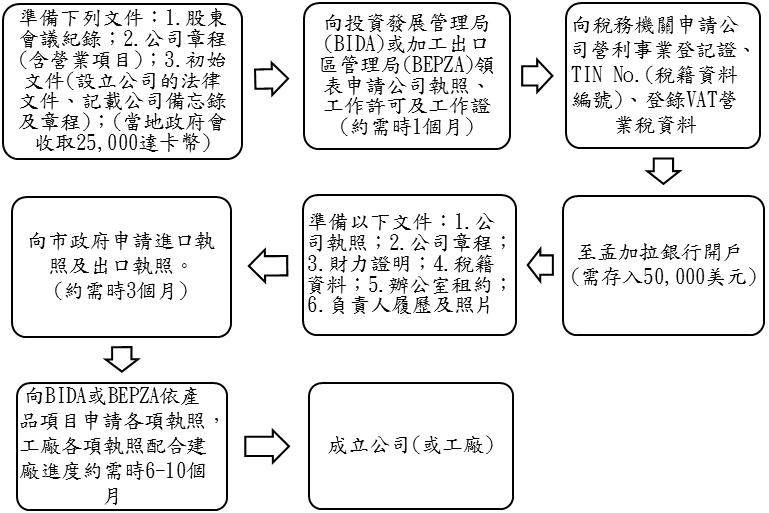 三、投資相關機關（一）孟加拉於1989年成立投資署（Board of Investment，BOI），2016年9月更名為孟加拉投資發展管理局（Bangladesh Investment Development Authority，簡稱BIDA），為外人投資的主管機構，提供投資服務，目前投資申請案件可利用網路線上查詢系統瞭解申請進度受理公司登記。因孟國目前在我國並無任何領事館或可核發簽證單位，我國投資者欲至孟國考察，可直接在達卡機場申請落地簽證，手續費51美元，若持當地登記有案之公司行號所發之邀請信函，可於抵達機場後要求BIDA機場辦公室專人協助，至機場內國營Sonali銀行櫃台繳費，並協助填表申辦落地簽證後入境，我國投資者可直接在達卡機場落地簽證櫃檯辦其申請手續。自2014年1月1日起，落地簽申辦人須出示孟加拉當地登記有案公司之邀請函及住宿確認與回程機票，否則機場移民署官員有權拒絕申辦。孟加拉投資發展管理局聯絡資訊如下：Bangladesh Investment Development Authority,（BIDA）,Jiban Bima Tower, 10 Dilkusha Commercial Area, Dhaka 1000,Tel:（880 2）9561416、Fax:（880 2）9562312http://bida.gov.bdEmail:service@bida.gov.bd孟國加工出口區總管理局（Bangladesh Export Processing Zone Authority, BEPZA），負責推動外人在孟加拉全國合計8個加工出口區（Export Processing Zone，EPZ）之投資相關事宜，區內設有單一窗口，可簽發所需的進出口許可證、工作證及提供所需的基本服務，有專屬的管理單位，故臺商初次前來投資，多半偏好先至加工區設廠。惟孟國尚屬人治社會，雖號稱單一窗口，許多申請及登記動作，仍須至區外申辦。孟加拉加工出口區總管理局聯絡資料：Bangladesh Export Processing Zones Authority （BEPZA） Bepza Complex, House : 19/D, Road : 6, Dhanmondi R/A, Dhaka,Bangladesh Tel: +88-02-9670530, 8650058-59, 8650061  Fax : +88-02-8650060E-mail: chairman@bepza.org / member-ip@bepza.org  http:// www.epzbangladesh.org.bd  （二）於2010年開始籌備之Mirershorai經濟特區（Mirershorai Economic Zone），與孟國加工出口區的功能相似，差別在於該局機關屬私人所有。於2012年6月獲總理府通過，目前歡迎外人前往投資開發。Mirershorai經濟特區聯絡資訊如下：Paban Chowdhury Executive ChairmanBangladesh Economic Zones AuthorityTel: +880-2-8180114 Email: exe.chairman@beza.gov.bd（三）考量有意赴孟加拉投資者日漸增加，而該國可資利用土地日益不足，孟國相關政府單位，已積極在吉大港北方35公里處設立國營Mirershorai經濟專區，面積達7.7萬英畝（Acre）土地的新區，將成為孟國最大的經濟區，並可供當地或外籍投資者開發。該區可用於成立專屬港口、衛星城市、私人居住處、旅遊區及工業設備等用途。該土地也可據國家或產業別分配，對具大型工業區開發能力之我業者應是值得考慮的投資方向，惟占地龐大，目前尚無有意承接開發該區之大型業者或開發商。四、投資獎勵措施孟國鼓勵外人及投資獎勵措施如下：（一）100%出口產業可享有1%的資本機械設備及零件課稅率。其他產業則須支付3%的稅額。此類設備也無須繳付增值稅。（二）上市公司股息（除了銀行、保險及金融機構外）若在20%以上，並可享有10%稅減。惟該類公司股息若於10%以下則須繳付多10%的稅金。（三）電訊公司若成為上市公司並已有10%實收資本，課稅率則從45%減低至35%。（四）出口產業可享有以下優惠：１、保稅倉庫和背對背信用狀待遇；２、退稅待遇；３、對不可撤銷的信用狀或銷售協議可貸款該價值達90%；４、相關的上游產業則將視為出口業；５、在某些情況下，有權收取額外外匯以舉辦宣傳活動，開設海外辦事處及參與國際貿易展覽會；６、手工業和家庭手工業出口總收入免徵所得稅，其他產業則將享有退稅；７、出口產品進口原材料若列入禁止/限制名單，仍可獲得進口特權；８、在不違反政府政策的情況下可免稅進口規定數量的樣品；９、供應於由外國貸款信狀注資的本地工業或項目的當地產品將被視為間接出口品並可享有相關出口設施；10、出口信貸擔保計畫；11、處於公共和私營出口加工區的企業，可在提供外匯信用狀及支付關稅與稅收的情況下，獲准出口10%產品到國內關稅區；12、處於出口加工區外的100%出口產業，可在支付關稅與稅收的情況下，獲准在國內市場上售賣20%的產品；13、被視為指標性的出口產業將獲得特別的設施及創業金資助。（五）能源產業獎勵１、私營電力公司，可免徵企業所得稅，為期15年；２、能源公司將獲准在12年商業經營期內，在免付關稅、增值稅與其他附加費以及進口許可證的費用的情況下，進口最高可達廠房及設備原始總值10%的機器、設備及備件（當地按國際標準製造的設備除外）；３、股票及股息將被獲准自由匯回該國；４、國外貸款可免徵所得稅；５、外國投資者將選擇性加入合資企業；６、該企業將豁免於國家保險公司，Sadharan Biam Corporation （SBC）獲取保險/再保險之規定並按貸款人規定和公用事業自由選擇購買保險；７、當地註冊登記所須的文書及契約可獲豁免印花稅；８、發電業已被列為工業項目，並可獲得所有有關特許權；９、投資人可按照孟國投資署規定籌募當地及外來資金。（六）其他獎勵１、國外合作者、商號、公司及專家的技術諮詢費享有免稅特權；２、國外貸款利息可在某些條件下享有免稅特權；３、新投資者可獲多次入境簽證；４、可匯回母國之股息若再投資將被視為新投資；５、投資至少500萬美元，或將1,000萬美元不可再匯出金額轉移至任何受承認的金融機構，可獲公民身分；６、投資至少7萬5,000美元，可獲居留身份；７、上市公司若轉讓股份，可豁免繳付資本利得稅。（七）出口至歐盟、加拿大、澳洲及日本等多數先進國家可享有免配額及最惠國待遇關稅：１、歐洲共同市場：所有產品免關稅、免配額（武器除外）；２、加拿大：除了乳品、家禽及雞蛋外，所有產品免關稅、免配額；３、澳洲、挪威、愛沙尼亞：所有產品免關稅、免配額；４、日本：除了負面表列產品外，包括500餘項農產品、水產品及皮革皆免關稅；５、除了歐盟、日本、澳洲及加拿大同意免關稅進口孟國產品外，2005年世界貿易組織（WTO）香港部長會議通過決議，要求已開發國家在2008年給予包括孟加拉等32個低度開發會員國97%產品免關稅、免配額優惠。五、其他投資相關法令（一）孟國政府於2007年規定，所有染整廠及產生廢水之醫院、工廠皆須裝置廢水處理設備。（二）加工出口區內土地，土地承租需付6個月租金之押金，標準廠房需付3個月租金之押金。區內廠商在依規定完稅後，可出售生產產品之10%至國內市場。第伍章　租稅及金融制度一、租稅（一）賦稅公司稅35%-40%、個人所得稅最高25%、加值營業稅依產品由4.5%至15%不等。（二）加工出口區（EPZ）稅務獎勵˙	自2012年1月1日起之新投資者，改採「兩免兩減半」政策，即第3至4年享有50%免稅，第5至6年享有25%免稅。˙	融資之存款利息免徵所得稅˙	投資人所屬國家與孟國如已簽署避免雙重課稅協定，可避免被重複課稅˙	在免稅期間內，外國投資人免徵股利所得稅˙	區內廠商進口機器、設備、原料、建造廠房所需原物料均免關稅˙	區內廠商在依投資規模及僱用員工人數，可免稅進口2至3輛汽車供公司使用（三）國際稅收˙	孟加拉遵從2006年施行的南亞自由貿易協定（South Asian Free Trade Agreement, SAFTA），減低4,500種南亞國家進口產品的進口稅率。具有追溯效力的新條例由2011年1月將原物料及工業用品之進口稅率減少至4.05%，中級產品的進口稅率將由9.52%減低至8.43%，而成品及奢侈品的課稅率則由18.12%減低至15.93%。根據南亞自由貿易協定的目標，有關稅率預計會於2016年降低至0%至5%之間。與此同時，各成員國家也為成立放寬性的新貿易規則預作準備。˙	孟國出口至美國的產品平均約須支付20%的進口稅，而美國政府暫無降低對孟國製產品關稅之計畫˙	歐盟於2011年開始實行新政策，允許包括孟加拉等低度開發國家成衣出口商即使不由原產國採購布料，仍能在歐盟的28成員國享有免12%進口稅的權益。二、金融孟加拉雖實施外匯管制，惟銀行數量眾多，目前全孟共有67家銀行，其中包括6家國營銀行、32家孟資私人銀行、9家外商銀行、8家伊斯蘭基金銀行及12家土地農業專業銀行，全孟分行約有2萬餘家。外商銀行中以渣打銀行為首，尚有匯豐銀行、花旗銀行較為我商所熟知。由於公私營銀行服務效率差別甚大，近年來孟國人民傾向和私人銀行來往。孟國銀行大多發行提款卡及支票簿給開戶者，但各銀行多半自設獨營的提款機，跨行提領在孟加拉尚不普遍；信用卡在孟國亦稱便利，但仍以在大城市內使用為主。此外，該國也已設立孟加拉電子轉帳網絡（BEFTN）的新系統。40間連接此網路的銀行將可讓現有顧客通過新系統支付員工薪金、水電費與政府稅收等。跟支票付款的1.2美元成本相比，線上轉帳成本約0.1美元，將大量降低消費者的付款費用。此外新系統將會為已占本地及海外匯款市場30%的參與銀行顧客提高外匯效率。三、匯兌孟加拉為一外匯管制國家，除低於5,000美元的小額匯款可向銀行申請許可匯出外，其他皆需向孟加拉中央銀行申請，手續繁雜。孟國內西聯匯款（Western Union）的服務窗口亦設立於一些公私立銀行，但僅限於收匯。外國商旅前來孟國可在外匯交易銀行兌換美金現鈔，但只有少部分銀行接受美金旅行支票，民間私營的兌換所領有政府許可營業執照亦可兌換外幣，惟須保留兌換收據，以便結餘款可再換回美元。孟國政府也相當積極應對金融界外匯短缺的問題，並已開始研究可能造成問題惡化的因素。此外，中央銀行也加強干預外匯市場的措施，有關部門較早已將2,500萬美金以市價直售給國有商業銀行，以協助支付欠下的進口費用。與此同時，中央銀行還提供2,500萬的透支限額資助國有商業銀行償還糧食和化肥的進口費用，以減少外匯市場供需量的差距，讓銀行可繼續發行信用狀並防止達卡幣繼續貶值。第陸章　基礎建設及成本一、土地孟加拉為一沖積而形成的三角洲，全國皆為平地，僅有少數邊境地帶有小型丘陵，以沙地居多。土地除了上述提到過的產權問題外，外籍人士在加工區外，若登記註冊公司，則有權利購買土地，惟所購得土地大多尚未整地，需自行購土填地及墊高，電力及天然氣管線亦需自行申請，申辦上述事項常須面對辦事效率不彰，甚至索賄才能辦事的孟加拉公家機關，耗時費事，我商須先有耐心因應之心理準備。此外，孟加拉日益提高的地產價格及收購土地過程所牽涉的障礙，已直接影響該國吸引外資及當地經濟的發展，且孟國投資署並未提供代尋土地服務以及公告地價。人口增長、平均收入上升、大量農民遷移到城市地區，及多數商家以投機心態大量買進房地產等因素，都直接導致地產價格不斷飆升。此外，當地購買房地產的過程也牽涉到來自各種政治及貪汙方面的阻礙。較高的房地產價格必提高各業的經營費用，而政府也已計劃針對有過多房地產的富人課徵財富稅，以避免對孟加拉的工業化進程造成影響。通常，孟加拉土地租賃與買賣皆以BIGA為單位（1BIGA為1,311.3平方公尺），一般區域以孟加拉北部Gazipur區為例，與前二大城（達卡、吉大港）相較為便宜，平均每BIGA土地之租金為50-80萬達卡幣（即每平方公尺400-600達卡幣）；買賣價格則為每BIGA約2,000萬達卡幣（每平方公尺15,000達卡幣）。二、能源孟加拉水資源豐富，除地下水含有大量重金屬如砷等問題外，向來並無缺水問題，目前水費之單位價格家用為11.02達卡、企業用為35.28達卡。據孟加拉自來水公司（WASA）規定，WASA保留每年將水費調高5%之權利。油價部分，目前孟加拉工業用重油每公升55達卡、柴油及煤油每公升65達卡、一般汽油每公升86達卡、高級汽油每公升89達卡。雖然近年來國際油價出現下跌趨勢，惟孟國政府以之前政策性補貼進口油品支出過多，導致入不敷出之理由而堅持不降價，對外說明表面上是隨國際油價浮動，實際上當地油價是只漲不跌。孟加拉基礎建設落後，長期以來電力不足，夏季高溫常達40度，每日停電1至2次，每次停電0.5小時，加上近來主要發電來源天然氣供應出現短缺，新氣田探勘開發不順，外加天然氣配送管線管理與設計不當等，導致缺電情形日益嚴重。該國目前每日所需之電力在15,000MW（Mega Watt,百萬瓦），但每日電力實際供應量僅有13,000MW，短缺2,000MW，預計電力需求還將逐年增加。為解決此問題，孟國政府除要求工業用戶自行設法尋找替代能源外，亦開始鼓勵民間或外資前來投資經營發電廠，並提供15年之免稅優惠。另為徹底解決全國電力不足問題，孟加拉政府近年來積極向先進國家尋求核能電廠支援，曾向加拿大、瑞典、挪威等國尋求協助未果。最後於獲俄羅斯同意協助於2013年中開始，協助孟國啟動核電廠興建計畫，並由俄方提供長期貸款及技術援助，預計2017年下旬完成第一階段工程。首先在2013年中與俄羅斯Atomstroyexport顧問公司簽下4,590萬美元合約，該公司將負責孟加拉在Pabna之Rooppur核電廠興建之工程調查及地質檢測等工作。在該顧問公司完成所有檢查工作後，孟加拉之第一座核能發電廠已著手興建。據孟加拉原子能委員會（The Bangladesh Atomic Energy Commission）表示，若一切順利，該核電廠應可在2020年中下旬完工，並且由俄羅斯提供燃料以生產運作。孟國當前每日電能供應量約13,000MW，已可供應全國75%每日需求。電力改善計畫若見成效，當地未來3年的電能生產總量預計將多出3,000MW。孟國政府為積極應對電力供應嚴重短缺的危機，2015年與供應商簽下合約並設立33個發電廠，以期改善電力供應狀況。孟加拉每度電費價格在6.2到9.3達卡之間，用電量越高者，所需負擔的電費越多，電力雖然短缺，惟價格仍持續上漲。目前民生用電度數與去年一樣，每單位為5.45達卡。日間工業用電之電費，小型工業電費每單位為6.02達卡，大型工業電費每單位9.3達卡。平均每度電費增加了16.25%。BERC也針對家庭用電在1-50度者訂定新費率，此類家用電用戶每月電費約在100到250達卡之間；農業用電電費則不會有任何調漲。另自2015年開始，孟國政府積極向鄰國如印度等租用電力，以解決供電荒，目前已漸獲成效，2015年初開始，民生用電已不若以往供一停一，近年來明顯已有大幅改善，未來核電廠完工加入營運後，全國供電情形預計將可全面改進。孟國原富藏天然氣，惟近來新氣田開發不順，加上管線配送管理不當等因素，致天然氣出現短缺，新申請用戶不論家庭或工業用，政府當局已暫停核發許可，對需要天然氣為動力來源之工廠而言，造成極大困擾，同時也造成天然氣價格持續上漲，目前家用單爐天然氣月租費為750達卡，家用雙爐月租費為800達卡；發電廠為每立方米（cubic meter）3.16達卡；私有發電廠為每立方米9.62達卡；肥料製造廠為每立方米2.70達卡；工業用天然氣每立方米7.76達卡；其他商業用天然氣則為每立方米17.04達卡。汽車用壓縮天然氣則為每立方米40達卡。國際知名天然氣探勘公司Chevron、French Total E&P、International Oil Companies以及Santos等，在南部孟加拉灣South Sangu各處探勘天然氣田數年。孟加拉石油公司Petrobangla近日表示，除了澳洲Santos開採有成以外，其他各國際開採公司皆無功而返。孟加拉政府對此結果表示擔憂，探勘開採失敗將使外資投入孟國能源業卻步，也同樣代表了在短期內該國天然氣供應將無法改善。據統計，孟加拉天然氣需求量每年增加10%，目前全國每日需求量在30億立方呎（cubic feet），然而每日實際供應量僅為27億立方呎。在煤礦部分，孟國本身雖有礦產但並未大量開採，政府目前也已授權電力發展局找尋菲律賓、印尼和南非等地潛在的煤礦，簽下長期租賃並進口所開採的礦產資源，以供發電用途。此方案屬政府Vision 2021計畫的專案之一。但現有的港口設備並無能力處理過多的進口煤量；由此可見，此採購計畫只能暫時性解決當地的能源短缺危機，此問題長期的應對措施應以挖掘當地5個煤礦裡的20.8億公噸礦產為宜。其中之一的國有Barapukuria煤礦可開採存量達3億公噸，每日產量只限1,500公噸。據官方統計，孟國2016年礦能開採量達5萬公噸。三、通訊孟加拉政府禁止民間經營市話業務，惟國營電信局效率低落，申請市話耗時費事，經常達1個月以上且須支付額外紅包費，因此市話普及率不到30%，早已落後行動電話甚多，目前鄉村地區幾乎全以手機為主。全國手機訊號涵蓋率尚佳，只有孟國少數丘陵地區收訊較差。孟國鄉村地區因基礎建設落後，目前孟加拉國營電信局固定電話初次申請費用為2,000達卡，月租費每月160達卡，通話費每分鐘0.8達卡，若需撥打國際電話，須在申請號碼時另外提出。行動電話部分，每分鐘0.69達卡，SIM卡申請費200達卡。孟國網際網路發展相對鄰國印度落後，該國於2013年12月開始，各行動電話公司才陸續開始提供3G行動上網服務，在南亞地區行動網路發展速度僅勝過巴基斯坦，但稍落後同為低度開發的尼泊爾及不丹等鄰近國家。網路費已有逐年降價趨勢，公司行號與家庭用戶採取差別定價，一般公司用戶網速8M之保證頻寬月租金約為2萬4,000達卡幣，家庭用戶2M分享頻寬月租費約為1,000達卡幣、5M分享頻寬月租費約為2,000達卡幣，部分ISP公司限制下載量，超過一定下載資料量，須再額外付費，費用高昂加上服務較差。目前全國1億7,000萬人口，網路普及率約35%。鄉村地區的網路以手機無線上網為主，孟國內主要城市多為光纖網路。此外，基於政府法規放寬、頻寬執照費與稅金也有降低情形，故自2018年開始，已有行動電話公司陸續推出4G行動上網。四、運輸（一）海運孟加拉全境能處理國際航線之港口僅有南部之吉大港及西南部之Mongla港。全國95%海運進出以吉大港為主，Mongla港仍屬開發起步階段。根據孟加拉政府統計，2018年度孟加拉最大港口吉大港貨櫃處理數量達9,292萬3,228公噸，較2018年的7,998萬2,519公噸相比，明顯有大幅成長。此數字不但表示孟加拉貿易活動不斷成長，亦代表長期被詬病的吉大港港口運作已有進步。吉大港港務局及吉大港海關，於2012年8月1日起調整業務時間，一星期7天皆營業，且每日辦公時間延長至16小時，以因應吉大港開放給鄰近的緬甸、印度、不丹及尼泊爾等國使用後，業務量將大增之需求。該措施並計劃在未來開放至24小時營運，且並打算啟用線上繳納稅金系統，以期達現代化作業之目標。港口作業自動化為孟國當前執政黨競選時政見之一，而孟國政府也已和港口及海關作業員工就增加之工時達成共識，並自每張進出口報關單中增收100達卡（1美元約兌82達卡），做為員工加班費基金。2018年全年孟國抗議活動頻繁，但吉大港在孟國因政治問題引起的動盪中未受大太影響。根據吉大港港務局（Chittagong Port of Authority, CPA）統計，2018年全年的進出口貨櫃量為9,292萬3,228公噸，成長率16.18%；吉大港進口貨櫃量為7,805萬447公噸，出口貨櫃量為699萬7,465公噸。和過去相比，進出口不減反增的情形證明CPA以及孟國陸路運輸各單位，一直在努力克服經常發生的政治事件，避免其影響孟國進出口經濟活動。另一港口Mongla，目前貨櫃量僅37萬822公噸，使用量不到總能量的1%，造成巨大的財務損失。此港口在2018年度裡僅約44艘船隻停靠，而總裝卸量也只達2萬1,760TEU（Twenty-foot Equivalent Unit）。航運官員已通過公函分別請求食品部與工業部合力確保將進口糧食和化肥的部分卸載量由吉大港轉移到Mongla港。未來孟國政府若能成功提升Mongla港的使用量而分散吉大港用量，必能使二港聯合成為印度東北各省及尼泊爾與不丹的轉運中心。（二）陸運孟國基礎建設不佳，雖自稱有高速公路，但多半僅為兩線道且路況不佳，如遇下雨，路面泥濘或路基流失等狀況十分普遍。首都達卡市內高架橋近年來開始增建惟數量仍不足，再加上駕駛習慣普遍不佳，動輒出現塞車。另以達卡為中心開往孟加拉各大城的大型巴士尚稱便利，分成冷氣和一般巴士，尤以開往吉大港和Cox’s Bazar的班次最多，硬體設備也較佳，國內線巴士營運業者以Green Line, Shohag, S.Alam 3家較具規模。各式小大型巴士穿梭於達卡市區及近郊一帶，惟該類巴士幾乎皆為國外報廢或老舊類型，孟國國營巴士BRTC（Bangladesh Road Transport Corporation）為英國舊式的雙層巴士，但大多破舊不堪亦無空調，惟價格便宜，為本地人常用通勤工具。孟加拉目前於陸路運輸的最大問題為孟國鐵路貨櫃服務因面臨火車機車頭嚴重短缺，造成吉大港港口至達卡內陸貨櫃站（Dhaka ICD）路線每週六天的正常運作減半。減低的運載能力也因而使吉大港港口出現比正常高出10倍的擁塞情況。吉大港到達卡市貨櫃碼頭卡馬拉普（Kamalapur Port）每日運輸量也從130櫃減少到70櫃。吉大港港務局和鐵路公司已進行合作計畫，以加強問題路線的運輸效率。鐵路貨櫃服務現狀已為成衣出口商及托運人帶來很大困擾。有關單位已開始尋找其他交通工具。港務局若不盡快解除此問題，長期下來孟加拉在全球市場的競爭力將大受影響。孟國政府近年積極改善基礎建設。中國大陸政府積極爭取，2014年6月孟加拉政府批准由中鐵大橋集團（China Major Bridge Engineering Company）興建孟加拉Padma大橋，並於2015年12月開始動工，預計2019年底完工。該橋全長6公里，設計上層4線道公路，下層為單線鐵路。完工後可將孟加拉南部21行政區與首都達卡連結。工程造價為30億美元，為中國大陸最大海外橋樑工程建案，同時也是孟加拉迄今最大的造橋工程。亦屬中國大陸「一帶一路」計畫中之重要交通支點工程。（三）空運孟加拉有3個國際機場，分別在達卡、吉大港以及Sylhet，航班以達卡國際機場為多，包括新航、泰航、馬航、中國南航、中國東航、阿酋航空、港龍航空、沙烏地阿拉伯航空、卡達航空、孟加拉航空公司及曼谷航空等，由於孟加拉輸出大量勞力至中東國家，故國際航班以中東線較多。吉大港國際機場亦以中東航線為主，其他東南亞航班現僅存孟加拉航空及當地私營United Airway兩家公司經營吉大港至曼谷航線。國內機場部分有7個，分別為Cox’s Bazar, Saidpur, Jessore, Rajshahi, Barisal, Ishwardi以及Tejgoan，目前國內線航空公司有Bangladesh Biman, GMG, United Airway、Regent Airway、US Bangla以及Novo Air等。每日航班頻繁，惟有時會無預警變更或取消，故搭乘國內線時須特別注意。此外，孟加拉政府為提高Sundarbans紅樹林及Mongla海港城市的遊客觀光率，已經在Bagerhat之Rampal區建造總值約256億達卡的新機場。由於施工效能低落，目前這個被該國列為第11個機場的Khan Jahan Ali Airport新機場仍在興建中，完工後將使前往該國最大紅樹林區Sundabans之行程，縮短至1小時。第柒章　勞工一、勞工素質及結構從事勞力密集產業的勞工多半來自孟國的鄉村及弱勢族群，大多只擁有小學文憑甚或為文盲，且孟國文件造假相當容易，學徒工亦有不識字甚至阿拉伯數字者。技術工及半技術工多半擁有在同種類工廠之工作經驗，然而因環境壓力所逼，常過度膨脹自身能力，故嚴實考核工人為最實際之作法。勞工年齡亦不易核實，雖然孟加拉政府再三呼籲，但孟國一般百姓仍缺乏申報戶口觀念，故大多數勞工並不知自己確實的出生年月日，雇主若無注意，極易聘請到尚未滿18歲的未成年工人。針對此問題，大部分雇主會請無法證明自己年齡的工人事先找醫生檢查開立年齡證明，再前來應徵。孟加拉工廠工人流動率甚高，一般階級的工人或學徒常在學會一些技術後馬上跳槽至另一家工廠，或僅因別家工廠薪資略高一點，即離去已工作數年之舊職。工人罷工亦為需注意事項，孟國工人常因小事或流言而集體罷工滋事，一家工廠若發生罷工，會同時強迫周遭工廠全部停工，並趁機毀損機械物品等，有鑑於此，許多工廠傾向聘請較多女性工人以便於管理。總體而言，雇主們若能按時發放薪資及年節獎金，依法給予福利等，管理孟加拉勞工總體而言並非太大問題。2015初，由國際工會聯合會（The International Trade Union Confederation, ITUC）公布的一項調查指出，孟加拉與全球其他27個國家，同被列為全球工作環境最差國家，即第5類-無權益保障類。其中更特別提及孟國的成衣製造業，對工人的身體虐待、侵害，或是用解僱做為加入工會的懲罰。其他和孟加拉名列第5類的還有中國大陸、印度、馬來西亞、白俄羅斯、柬埔寨、土耳其、巴基斯坦和卡達等國。孟加拉成衣製造出口協會（Bangladesh Garment Manufacturers and Exporters Association, BGMEA）則表示，孟加拉持續和國際勞工組織合作，並針對改善孟國成衣業，已登記了超過200個成衣工會團體，僅用6-7件孟加拉成衣業之意外案例做全盤評斷，未免有失公平。近來全球各國均積極招攬外人投資，不論是已開發國家、開發中國家或是低度開發國家都持續進行。對外資而言，選擇投資國家評估條件不外乎為政治穩定度、公共建設狀況、公用事業發展程度、交通及海港建設、以及廉價的技術勞工。而其中最重要的就是廉價的技術勞工。據Varix Maplicraft組織的調查，全球勞工薪資最低的國家前三名為孟加拉、越南和柬埔寨。擁有最低工資，雖為前述該三個國家帶來不少外資，但也招來不少異議，國際人權組織等積極介入審視有無違法人權或僱用童工等情事。孟加拉雖擁有充沛的人力及低廉的工資，卻讓外資對其又愛又怕。以日本為例，據日本貿易振興機構中心（JETRO）對日本在20個國家經商的1萬多家商社之調查顯示，孟加拉雖漸漸成為日商投資的新興市場，但人力素質其實並不佳。孟國經濟學者表示，除了持續發展公共建設及能源，培養有專業素質的人力資源，才是孟國未來發展最重要的課題。二、勞工法令前述文中提到孟加拉加工區之勞工法則，在加工區外並不適用。總括來說，孟加拉政府機關以及公私立銀行採取孟國政府制訂之勞工法（我商可參考Labour and Industrial Laws of Bangladesh一書，出版商：ReMiSi Publishers）；私人機構則依其所需自行制定，紡織成衣業協會亦另訂勞工法，其中最大差別在於薪資及退休金提撥，其他如休假天數、解聘僱用等則大同小異。此外，孟國政府已於2013年11月公布成衣業工資新標準，規定成衣廠入門工人（6級工）最低薪資為6,250達卡（約合76美元），而每年固定有5%的底薪調整。6,250達卡包含了3,200達卡之的底薪、1,600達卡的房租津貼、1,450達卡的醫療津貼。另5級工月薪自6,042達卡調至8,200達卡；4級工從7,200達卡調至9,100達卡；3級工自8,200達卡調至9,550達卡；2級工自9,200達卡調至1萬達卡；而1級工自1萬3,000達卡調至1萬4,950達卡。新的薪資規定自2019年1月1日開始實施。三、加工出口區勞工相關規定（一）區內最低工資（每年員工一律須按年資調薪10%）2018年底，孟加拉加工出口區管理總部規定，自2019年1月1日起，區內成衣及相關業員工調整薪資，最低工資如下：˙學徒／受訓者　　　　　　　　76美元/月˙無技術勞工　　　　　　　　　100美元/月˙半技術勞工　　　　　　　　　111美元/月˙技術勞工　　　　　　　　　　116美元/月˙資深技術勞工　　　　　　　　122美元/月˙高級技術員　　　　　　　　　182美元/月（交通、房租、醫療及節慶補貼另計）（二）工作時數：工廠48小時/週、辦公室39小時/週（每週工作6日計算）（三）員工可請假天數：事假10日/年、休假17日/年  （四）憲法保障工人有集會和加入工會的自由，原本在出口加工區內不能成立，但2004年在美國的壓力下，立法允許區內工人可先成立福利委員會保護合法權益。建立加工區工會的過程現處於出口加工區工作人員協會及工業關係法案（2004年）的第二階段中。在該階段中，員工將可以工會（Workers' Association，簡稱WA）代替福利委員會。工會可在超過30%勞動力下提出要求，並且得到至少50%員工投票同意之情況下成立。此外，每個加工區只能有1組工會。與此同時，工會若發生「不公平做法」，任何方面侵犯其自己章程或出口加工區法，或未向BEPZA提交有關報告，BEPZA有保留取消工會的權利。第捌章　簽證、居留及移民一、居留及移民規定孟加拉目前並未開放外國人移民，但投資超過500萬美元或將1,000萬美元不可再匯出金額轉移至任何受承認的金融機構，則可獲公民身分。另外，投資超過7萬5,000美元，可獲居留身份。與孟加拉人通婚的外國女性，可領有No Visa Required（即孟國居留証），然而外國男性與孟國女子通婚則無法領取No Visa Required。孟加拉亦不允許外籍配偶或該國國民擁有雙重國籍。二、聘用外籍員工為保障孟加拉人民工作權益，孟國政府規定任何外國公司行號若聘請1名外籍員工，則必須聘請5名當地籍員工。申請工作證及工作簽證程序表如下： （一）公司必須在本地的任何一家英文報紙刊登徵人啟事：１、職位及項目：即是刊登公司需要聘請外國人的職位及項目２、刊登英文報紙的篇幅尺寸不能太小，大約以B5規格即可（二）刊登英文報紙大約一星期後，請準備以下資料並向BIDA（投資發展管理局）或加工出口區管理局（BEPZA）索取推薦函：１、公司向投資署申請推薦函的信件２、刊登英文報紙正本一份３、聘書（邀請函）４、僱用合約５、二張相片６、公司登記證（Corporate Registration Certificate）７、公司執照（Incorporation Certificate）８、董事會決議書（Board of Resolutions）９、公司備忘錄（Company Memorandum）10、護照影本11、公司完稅證明（三）當事人必需持推薦函及以上資料，至孟加拉駐該國或鄰近地區之領事館辦理：１、申請E-Visa（即：臨時的三個月多次進出工作簽證）２、費用：依申請領事館規定３、申請工作天數：4天孟加拉駐香港領事館： Consulate General of Bangladesh in Hong Kong 香港銅鑼灣駱克道491號，京都廣場13樓Phone: （+852） 2827-4278、（+852） 2827-4279 Fax: （+852） 2827-1916（四）當事人抵孟加拉後，14天內必須攜此臨時簽證（E-visa）向投資發展管理局（BIDA）申請2年效期工作證。 （五）取得工作證後，必須向內政部申請安全調查面談（必須拿到NSI及SB兩個單位之面談調查報告）。（六）取得安全調查後，即可以申請1年多次簽證。 備註：以上申請工作證及工作簽證程序，僅限於第一次到孟加拉工作或在孟加拉同一公司工作滿五年以上者適用。三、子女教育孟加拉有自己的教育系統，學習課程及教本皆以孟加拉文為基準，孟國教育制度下的學生升學壓力和臺灣學生不相上下，由於孟國公立學校老師普遍抱著多賺錢的心理，故常間接使學生於課後參加課後補習或去坊間補習班，每年舉行全國性的國中學測（SSC EXAM）及高中學測（HSC EXAM）。鑑於孟加拉曾為英國殖民地，故英式教育系統在孟加拉仍很普遍，接受英式教育的學生，則參加英制的O Level以及A Level學力測驗。除了上述2種學制以外，孟加拉尚有許多國際學校，大多採用該國自有的學制，一般為居住在孟加拉的外國小孩或是擁有外國國籍的孟加拉小孩就讀，該類學校因其設備、校風、課程、師資、行政系統及作業習慣來看，較適合在孟加拉的臺商子女就讀，茲列舉各校資訊如下：˙	American School In Dhaka 美國學校	http://www.ais-dhaka.net/˙	Grace International School in Dhaka 英國學校	http://www.graceinternationalschool.org/˙	Australian International School 澳洲學校	http://www.ausisdhaka.net/˙	French International School in Dhaka 法國學校	http://pedagogie.ac-toulouse.fr/eco-francaise-dacca/main_en.html˙	Canadian International School in Dhaka 加拿大學校	http://www.canadaeducationbd.com/˙	International School Dhaka 達卡國際學校	http://www.isdbd.org/˙	International Turkish Hope School 土耳其希望學校	http://www.international-schoolfriends.com/schools-International_Turkish_Hope_School-Dhaka-Bangladesh-9276-show.html然而因各家學校席次有限，常出現需要在前一年先報名候補的情形，尤以幼稚園到小學教育最常發生。上列各校大多開課至12年級，即臺灣高中畢業，旅孟臺商子女一般皆在孟加拉完成高中教育後轉至歐美地區或返臺繼續大學教育。第玖章　結論孟加拉雖然名列聯合國低度開發國家之一，惟擁有充沛廉價勞動力，並長期致力發展出口導向產業，對外又有歐盟等多數已開發國家給予各種免稅優惠，且近幾年來經濟一直保持穩定成長，中產階級逐漸增加，人民消費水準亦隨之提升，再加上國內眾多的人口，可同時兼顧內外銷市場，相較於目前面臨缺工及工資大幅上漲的中國大陸及東南亞等地區，孟加拉實為一處具成本及人口紅利優勢之合適投資地點。根據孟加拉投資發展管理局（Bangladesh Investment Development Authority, BIDA）的統計，2017年外人直接投資（FDI）金額達到24億美元，光2018年第一季FDI已超過8億美元，投資環境十分看好。孟加拉政府表示，目標在2021年全面提升孟加拉成為一個中等收入國家，孟國政府不斷發展公共建設、簡化外人投資手續以及改善孟加拉政府作業系統及作業透明化與電子化，這些措施都增加了外人投資孟加拉的興趣及信心；孟加拉的公共建設產業、電信業、紡織成衣業、製鞋業以及銀行業最受到外國投資者青睞，目前孟加拉主要的外資來自英國、美國、南韓、馬來西亞、新加坡、香港、荷蘭、埃及及中國大陸等。孟國政府致力於投資大環境之改善，包括持續進行之公共建設及發電廠等，讓許多投資者對孟加拉更有信心，而外資的投入更有效地加強了孟加拉整體經濟。孟加拉政府有信心在未來5年內，將每年吸引外人直接投資金額成長至50到70億美元。另一方面，雖然當地政府積極看好當地投資環境，惟目前孟加拉國內大環境仍處於天然氣及電力短缺、公共建設落後，導致生產成本上升及運作不便等狀況，加上近年來由於工業開始發展致工廠漸增，土地有限而價格又持續上漲，而政府政策又多變且延續性不佳，政府官員素質良莠不齊、工作熱忱不高又效率低落，且每逢全國大選前之該年份，政治性罷工抗議活動次數大幅增加，亦影響商業運作，成為投資孟國之負面因素。我商若有意前來，初到時必須花費較多時間，逐步適應當地各類在先進國家不會出現之不合常理狀況，切忌操之過急與缺乏彈性變通能力，應保持緩步經營穩中求勝之耐心策略，並逐步在當地建立自己人脈關係，則投資孟國必能大有斬獲。附錄一　我國在當地駐外單位及臺（華）商團體（一）達卡臺灣貿易中心地址：7-B, Alamin Icon Center, 57/4, Pragati Sharani, Kuril, Dhaka-1229, Bangladesh.電話：+880-2-8412290  傳真: +880-2-8412289Email: dhaka@taitra.org.tw網址：http://dhaka.taiwantrade.com（請選正體中文版）（二）孟加拉臺灣商會１、達卡臺灣商會（Taiwan Chamber of Commerce in Dhaka）	會長：高文富先生（電話：+880-1711566478）	秘書長：曾森寬先生（電話：+880-1786177988）	電子信箱：tccb.dhaka@gmail.com	地址：2nd Floor, House 24, Road 4, Sector 4, Uttara, Dhaka-1212, Bangladesh２、吉大港臺灣商會（Taiwan Chamber of Commerce in Chittagong）	會長：陳紹正先生（電話：+880-1715019062）	秘書長：陳永鴻先生（電話：+880-1757455416）	電子信箱：johnny@kitelaserbd.com	地址：Plot 7 & 8, Sector-6/A, Chittagong Export Processing Zone（CEPZ）, South Halishahar, Chittagong-4223, Bangladesh附錄二　當地重要投資相關機構（一）孟加拉投資發展管理局 Bangladesh Investment Development Authority（BIDA）  	負責加工區以外之外人公司及工廠投資登記設立及核准。	網址：http://.bida.gov.bd（二）孟加拉加工出口管理局 Bangladesh Export Processing Zone Authority
（BEPZA）負責孟國各加工區之登記投資及各項許可之批准。	網址：http://www.epzbangladesh.org.bd/（三）孟加拉經濟特區管理局 Bangladesh Economic Zone Authority
（BEZA）負責孟國各經濟特區之登記投資及各項許可之批准。	網址：http://www.beza.gov.bd/附錄三　當地外人投資統計單位：百萬美元資料來源：孟加拉投資發展管理局；孟加拉中央銀行附錄四　我國廠商對當地國投資統計年度別統計表資料來源：經濟部投資審議委員會附錄五　參考書目1. Bangladesh Economic Review 
2. Bangladesh Tax & Duty structure 
3. Bangladesh Foreign Trade Statistics4. Bangladesh export-import statistics 5. Chittagong Port Authority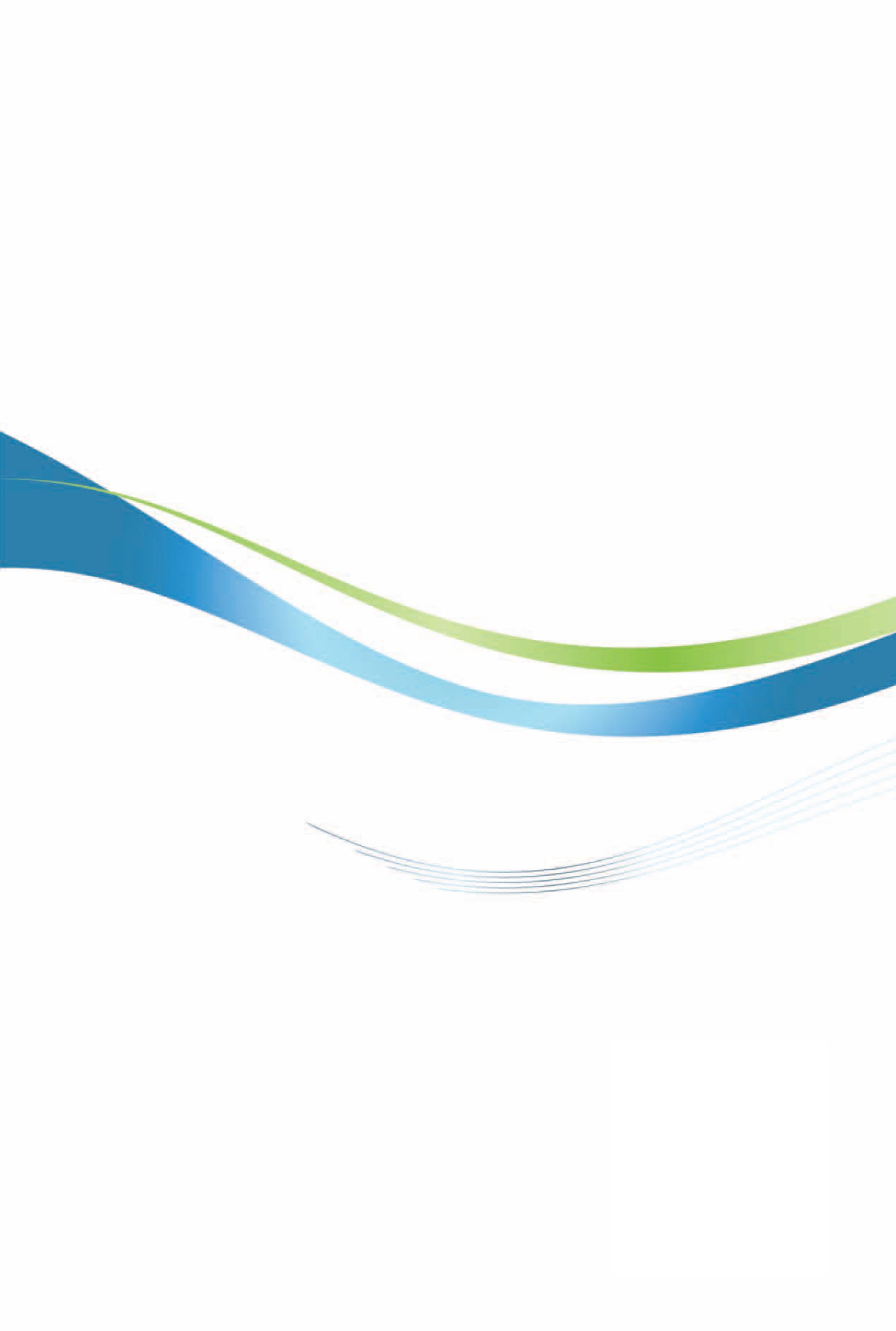 孟加拉投資環境簡介Investment Guide to Bangladesh經濟部投資業務處  編印地  理  人  文地  理  人  文地理環境位於南亞次大陸Jamuna、Padma和Meghna三條河流下游之沖積平原，北面延伸至喜馬拉雅山山腳，是印度通往緬甸要衝。南面濱臨孟加拉灣，海岸線長約580公里。國土面積14萬5,861平方公里氣候熱帶季風氣候，溫熱多雨。10月至翌年3月為乾季，盛行東北季風；4至6月為高溫季節；7至9月為雨季，盛行西南季風。種族孟加拉族是南亞次大陸古老民族，約佔總人口的98%人口結構1億7,000萬人（2018），88%人口信奉回教教育普及程度義務教育至小學，惟貧窮人口居多，無錢上學者眾，文盲比率30%。語言官方語言為孟加拉語，從事國際貿易業者及受大學教育以上民眾通曉英文，惟中下階層民眾多數不諳英文。宗教回教人口占88.3%，印度教占10.5%，佛教占0.6%，基督教占0.3%，其他宗教占0.3%。首都及重要城市首都：達卡（Dhaka），第二大城及主要港口：吉大港（Chittagong）政治體制內閣制投資主管機關孟加拉投資發展管理局Bangladesh Investment Development Authority（簡稱BIDA）經  濟  概  況經  濟  概  況幣制達卡幣（Taka），對各外幣採浮動匯率國內生產毛額US$ 2,862億7,500萬（2017年7月至2018年6月） 經濟成長率7.86%（2017年7月至2018年6月）平均國民所得US$ 1,710（2017年7月至2018年6月）匯率1美元兌82達卡（2017-2018平均值）利率存款5%，貸款12%通貨膨脹率5.54%（2017-2018平均值）產值最高前五產業成衣及針織品、家用紡織品、黃麻及相關製品、皮革、水產品。出口總金額US$366億7,000萬（2017年7月至2018年6月）主要出口產品成衣及針織品、家用紡織品、黃麻及相關製品、皮革製品、水產品、自行車、藥品、塑膠製品主要出口國家美國、德國、英國、法國、西班牙、義大利、加拿大、比利時、中國大陸、日本。進口總金額US$529億3,900萬（2017年7月至2018年6月）主要進口產品石油、織品及絲、紗、棉花、塑化原料、機械、運輸工具、電子消費品、核反應堆、發電機、鋼鐵、食用油主要進口國中國大陸、印度、新加坡、日本、印尼、巴西、馬來西亞、南韓、泰國、臺灣匯    率US$1=82Taka（2018.12）工業成長率12.6%（2017七月~2018六月）失 業 率4.37%（2018）消費者物價指數上漲率5.54%（2018平均值）外匯準備US$320億（2018.12）外     債US$335.2億（2018六月）主要港口及加工出口區主要港口：Chittagong、Mongla加工出口區：Chittagong, Dhaka, Comilla, Mongla, Ishwardi, Uttara, Adamjii, Karnaphuli參與主要國際經濟組織U.N., WTO, BIMST-EC （Bangladesh, India, Myanmar, Sri Lanka, Thailand, Bhutan, Nepal Economic Cooperation）, SAARC （South Asian Association for Regional Cooperation）, OIC （Organization of the Islamic Conference）, IMF （International Monetary Fund）, World Bank, ADB （Asian Development Bank）, IDB（Islamic Development Bank）*辦公時間政府機構：9:00至17:00，週五及週六不上班。民間企業：10:00至18:00，週五不上班，部分週五及週六均不上班；工廠週休僅週五一日。銀　　行：10:00至18:00（櫃台營業時間至下午4點），週五及週六不上班。政府機構：9:00至17:00，週五及週六不上班。民間企業：10:00至18:00，週五不上班，部分週五及週六均不上班；工廠週休僅週五一日。銀　　行：10:00至18:00（櫃台營業時間至下午4點），週五及週六不上班。政府機構：9:00至17:00，週五及週六不上班。民間企業：10:00至18:00，週五不上班，部分週五及週六均不上班；工廠週休僅週五一日。銀　　行：10:00至18:00（櫃台營業時間至下午4點），週五及週六不上班。國家別2017年2017年2018年2018年2001-2018年2001-2018年國家別件數金額件數金額件數金額美國--313.87--170.57--3,487.74英國--208.71--372.72--1,953.08南韓--187.50--125.32--1,281.73新加坡--701.40--158.48--1,055.75澳洲--5.23--51.50--935.76荷蘭--90.04--108.63--871.53香港--111.70--190.73--831.31中國大陸68.58506.13764.68馬來西亞--46.15--97.16--588.55印度--95.41--125.28--588.49日本44.4728.42352.79臺灣27.2878.15333.56合計（含其它）2,425.812,013.0913,044.97年度件數金額（千美元）200211,720200615,00020071303201312,000201400201500201600201700201814,800總計513,823